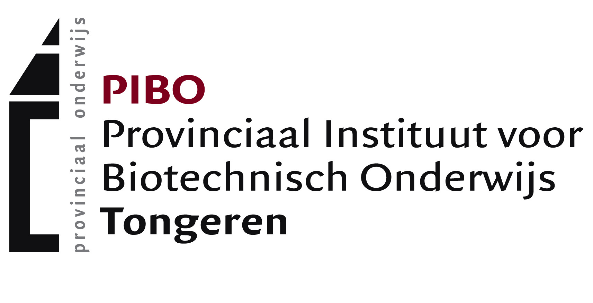 SCHOOLREGLEMENT SCHOOLJAAR 2019 - 2020WelkomSchoolreglement, pedagogisch project en engagementsverklaringOnze schoolWie is wie Leefregels, afspraken, Orde- en tuchtreglementAfwezighedenPersoonlijke documentenBegeleiding bij je studiesEvaluatieregelingToegang tot en verwerking van persoonsgegevens (privacy)Bijdrageregeling (ouders)Godsdienst en niet-confessionele zedenleerOnderwijs voor zieke leerlingen: tijdelijk onderwijs aan huis, synchroon internetonderwijs  Inschrijven van leerlingen en toelatingsvoorwaardenTaalscreeningReclame en sponsoringBijlagenNuttige (contact)gegevensKostenraming van de bijdragen (ouders)JaarkalenderHet Provinciaal Centrum voor Leerlingenbegeleiding (PCLB)VrijwilligersMedicatie op schoolPedagogisch projectEngagementsverklaring Instemmingsformulier schoolreglementToestemmingsformulier gegevensbeheerDuale opleidingenVoor een goede leesbaarheid wordt in het schoolreglement de hij-vorm en zijn-vorm gebruikt. Deze slaan zowel op mannelijke als vrouwelijke personen.WELKOM IN ONZE SCHOOL: EEN SCHOOL VOOR JOUBeste oudersWij zijn blij dat u voor het onderwijs en de opvoeding van uw kind een beroep doet op onze school, het PIBO.De directeur en de leraars zullen alles in het werk stellen om de kansen te scheppen die uw kind nodig heeft om zich evenwichtig te ontplooien. Wij hopen goed met u te kunnen samenwerken en willen u nu al danken voor het vertrouwen dat u in onze school stelt.Als ouders draagt u echter de eerste verantwoordelijkheid voor de opvoeding en het onderwijs van uw kinderen. Wij hopen dan ook dat u uw kind aanmoedigt om de doelstellingen van onze school na te streven en de leefregels ervan na te leven.Wij zullen de rechten van uw kind eerbiedigen en zijn belangen behartigen. Terecht verwacht u van de school degelijk onderwijs, een passend onderwijsklimaat en een eigentijdse opvoeding.Dag nieuwe leerlingHartelijk welkom nu je vandaag de eerste stap zet in het PIBO.Ben je ingeschreven in het 1ste jaar, dan is je lagere school nu voorgoed voorbij en zal je je, samen met je nieuwe klasgenoten, moeten aanpassen aan een andere leefwereld met nieuwe gewoontes en verplichtingen.Dat die aanpassing niet altijd even vlot verloopt voor iedereen, weten je leraars gelukkig ook.  Zij trachten je daarom zo goed mogelijk te begeleiden.Heb je al elders één of meer jaren secundair onderwijs achter de rug? Kom je nu naar onze school omdat onze studierichtingen meer in de lijn liggen van jouw verwachtingen? Ook jou heten we hartelijk welkom en we hopen dat je met nieuwe moed bij ons begint. In ieder geval start je met een schone lei.Ook jou, goede oude bekendeheten we van harte welkom. Jij bent al op de hoogte van het reilen en zeilen in onze school. Wij hopen dat je de nieuwe medeleerlingen mee op weg wil helpen.Samen met de leraars wensen wij alle leerlingen veel enthousiasme toe bij deze nieuwe start.Veel succes!Bart Bisschopsdirecteur1. HET SCHOOLREGLEMENT, HET PEDAGOGISCH PROJECT EN DE ENGAGEMENTSVERKLARING1.1. Het schoolreglementHet schoolreglement is: een bundeling van de rechten en plichten van de leerling en regelt de verhouding tussen de school, leerlingen en ouders. 
Als leerlingen op school leren omgaan met rechten en plichten is dat een stap op weg naar hun integratie in de ruimere samenleving. een onderdeel van het ruimere opvoedingsproject dat de doelstellingen en waarden beschrijft die de school in het opvoedings- en vormingsproces van de jongere wil bereiken. Het weerspiegelt de schoolcultuur.Een inschrijving is pas geldig na akkoord van de ouders met het volledige schoolreglement (met inbegrip van het pedagogisch project). De ouders ondertekenen daartoe het instemmingsformulier van bijlage 9. Meer info over de inschrijving vind je in punt 14 van dit schoolreglement.1.2. Het pedagogisch projectHet pedagogisch project of opvoedingsproject van onze school is dat van het provinciaal onderwijs Limburg. Het omschrijft de visie en de algemene doelstellingen die het provinciaal onderwijs en onze school willen bereiken.Wij verwachten van alle personeelsleden, ouders en leerlingen dat ze loyaal achter het pedagogisch project van onze school staan en het mee (uit)dragen.Pedagogisch project: bijlage 7. 1.3. De engagementsverklaring tussen ouders en schoolIn de engagementsverklaring worden wederzijdse afspraken opgenomen over oudercontact, regelmatige aanwezigheid en spijbelbeleid, vormen van individuele leerlingenbegeleiding, en het positieve engagement ten aan0ien van de onderwijstaal en de bijkomende taalondersteuning die de school aanbiedt.Het is belangrijk dat de school zorgt voor een goede en aangename leeromgeving voor de leerlingen. Daarnaast, en minstens even belangrijk en essentieel voor de leerkansen, is een voldoende betrokkenheid van ouders bij het schoolleven van hun kinderen.Engagementsverklaring: bijlage 8.2. ONZE SCHOOL2.1. HET ONDERWIJSAANBODMeer info over de duale opleidingen vind je als bijlage 11.Meer info over de structuur en organisatie van ons onderwijsaanbod vind je via www.pibo.be, informatiebrochure.2.2. SAMENWERKING MET ANDERE SCHOOLOnze school werkt samen met het Biotechnicum, Kaulillerweg 3, 3950 Bocholt. Concreet betekent dit dat onze leerlingen (Dier-en) Landbouw (technische wetenschappen) er gedurende een paar dagen lessen Veehouderij volgen omwille van de bijzondere expertise en infrastructuur binnen dat vakgebied van onze collega-school. Het schoolreglement van onze school blijft volledig van toepassing. Enkel onze school is bevoegd en verantwoordelijk voor evaluatie, studiebekrachtiging en kwaliteitszorg. Hoewel de lessen door leraren van de andere school worden gegeven, gebeurt de deliberatie dus in onze school.2.3 BELEID INZAKE STAGESEen stage moet aan de jongeren de kans geven om op school verworven competenties in te oefenen en uit te breiden. Dit genereert in een toegevoegde waarde bij het schoolse pakket.Een leerlingstage is dus een veelomvattende werkvorm die de leerling in staat stelt kennis te maken met het brede werkveld met het oog op een gefundeerde studie-en/of beroepsoriëntatie. Het contact met het arbeidsmilieu, de aandacht voor de persoonlijke ontwikkeling van de leerling, het extra accent op arbeidsattitudes en de doorgedreven communicatie met diverse partijen maakt van een leerlingstage een integrerende werkvorm.Alle leerlingen van de 3de graad gaan op stage. Er geldt een andere regeling voor de diverse studierichtingen.De leerlingen van 6 Biotechnische wetenschappen gaan op blokstage de eerste twee weken van september; de leerlingen van de 3de graad TSO (Dier-en Landbouwtechnische wetenschappen, Planttechnische wetenschappen, Natuur-en Groentechnische wetenschappen) volgen een blokstage gedurende tien dagen voor de paasvakantie.  Alle leerlingen van de 3de graad BSO gaan op alternerende stage.De leerlingen van 5 en 6 B gaan één vrijdag de hele dag op stage, de andere vrijdag zijn ze vrij.  De leerlingen van 7B gaan elke vrijdag een hele dag op stage.  Afhankelijk van hun keuze gaan ze de éne week op land-en tuinbouwstage en de andere week op mechanisatiestage of ze kiezen ervoor om enkel op mechanisatiestage te gaan.De stageperiodes worden steeds besproken met de leerlingen, de stagecontracten worden overlopen en er worden concrete afspraken gemaakt qua administratie en timing.  Na de stageperiode vult het stagebedrijf een evaluatieverslag in.  Meer informatie vind je in het stagereglement dat integrerend deel uitmaakt van het schoolreglement.De leerling meldt zijn aanwezigheid op de stageplaats elke stagedag vóór 08.45 u via een SMS naar het nummer 0477 / 42 10 61.  Hij vermeldt klas, naam, adres van de stagelocatie en de activiteit.  Dit bericht moet ook verstuurd worden wanneer een stage dag ingehaald moet worden.  Op die manier heeft de school een schriftelijke controle op de aanwezigheden en is het voor de stagebegeleider makkelijker om stagecontrole te doen.Bij elk rapport komt een apart formulier waarop leerling en ouders de vorderingen i.v.m. de stage kunnen volgen (administratief in orde, aantal stagedagen in orde…).  Via deze frequente communicatie proberen we vervelende situaties op het einde van het schooljaar te vermijden.3. WIE IS WIE 3.1. Het schoolbestuurHet schoolbestuur is de organisator van het onderwijs in de school. Het is verantwoordelijk voor het beleid en de beleidsvorming en schept de noodzakelijke voorwaarden voor een goed verloop van het onderwijs.Het schoolbestuur is het provinciebestuur van Limburg met:de provincieraad van Limburg
De provincieraad beslist over de organisatie en de structuur van het provinciaal onderwijs, over de financiële middelen die aan de provinciale scholen toegekend worden …de deputatie
De deputatie voert de beslissingen van de provincieraad uit en beslist over de zaken die tot het dagelijks bestuur van de provincie behoren of die aan haar door de provincieraad werden gedelegeerd. Zo heeft de deputatie onder andere de volgende opdrachten met betrekking tot de provinciale scholen en de eraan verbonden internaten: het dagelijks beheer, de werving van het personeel, de concrete vaststelling van het schoolreglement, de samenstelling van de jury voor de beoordeling van de geïntegreerde proef, de vaststelling van (het model van) de huishoudelijke reglementen, huurcontracten, ...
Adres waarop het schoolbestuur kan aangeschreven worden: 
Provinciebestuur van Limburg
De Gedeputeerde voor Onderwijs
Universiteitslaan 1
3500 Hasselt.3.2. De coördinerend directeur van de Scholengemeenschap van het Provinciaal en Stedelijk Onderwijs Limburg ( CODI SG PSOL) en de algemeen directeur van de provinciale onderwijsinstellingen (ALDI)3.2.1. De CODIOnze school behoort tot de SG PSOL. Hiervan maken deel uit: de Provinciale Middenschool Hasselt, de Provinciale Handelsschool Hasselt, de Provinciale Secundaire School Hasselt-Kunst en Verpleegkunde, de Provinciale Middenschool Diepenbeek, de Provinciale Secundaire School Diepenbeek, de Provinciale Secundaire School Bilzen, het Provinciaal Instituut voor Biotechnisch Onderwijs Tongeren, de Provinciale Secundaire School Voeren, de Provinciale Technische School Maasmechelen, het Provinciaal Instituut Lommel, het Provinciaal Instituut Lommel ION, de Provinciale school voor Buitengewoon Secundair Onderwijs De Wissel Genk, de Stedelijke Humaniora Dilsen-Stokkem en de Stedelijke Bouwvakschool Dilsen-Stokkem.De heer Freddy Bleus is de CODI. 
Hij werd door het bestuur van de SG PSOL belast met taken voor de totaliteit van de scholen die deel uitmaken van de scholengemeenschap.Contact: zie bijlage 1.3.2.2. De ALDI De heer Koen Coenen is de ALDI. 
Hij werd door het schoolbestuur belast met taken voor de totaliteit van de scholen en het Provinciaal Centrum voor Leerlingenbegeleiding.
Contact: zie bijlage 1.3.3. Het bestuurspersoneelDe directeur staat in voor de dagelijkse leiding van de school.
De adjunct-directeur helpt hem bij de uitvoering ervan.3.4. Het overige personeel van de schoolVoor je opleiding zijn vanzelfsprekend in de eerste plaats de leraars verantwoordelijk. In onze school werken echter vele anderen mee om de studie, de administratie en het sociale leven te organiseren:De groep van leraars vormt het onderwijzend personeel.
Naast hun zuivere lesopdracht vervullen sommigen onder hen nog andere taken: bijvoorbeeld klassenleraar, teeltleider, leerlingenbegeleider,…Het ondersteunend personeel (de secretariaatsmedewerkers: opvoeders en administratieve medewerkers) heeft onder andere als taak het leiden van en het meewerken aan de schooladministratie, het toezicht én het begeleiden van de leerlingen.Ook de werklieden en het onderhoudspersoneel die zorgen voor het onderhoud van de gebouwen, alles netjes en proper houden, in de keuken staan,… zijn belangrijk voor het goed functioneren van onze school.Hebben jij of je ouders vragen of doet zich een probleem voor dat een weerslag heeft op je schoolleven, aarzel dan niet om een gesprek aan te vragen met de betrokken leerkracht of het bestuurspersoneel. Het onderhoud vindt bij voorkeur tijdens de schooluren plaats, liefst na voorafgaande afspraak. Nuttige (contact)gegevens : bijlage 1.3.5. De klassenraad 
De klassenraad, die onder andere is samengesteld uit (je) leraren, heeft drie functies. 
Soms moet de toelatingsklassenraad beslissen of een leerling als regelmatige leerling kan toegelaten worden tot een bepaalde studierichting.
De begeleidende klassenraad volgt in de loop van het schooljaar jou en je studies op (zie punt 8.3). 
De delibererende klassenraad beslist op het einde van het schooljaar of je al dan niet geslaagd bent en welk oriënteringsattest/studiebewijs je krijgt (zie punt 9.3).3.6. Inspraak3.6.1.  De ouderraadDe ouderraad is samengesteld uit de ouders van de leerlingen van de school. Het is een adviesorgaan dat, vooral op vraag van de schoolraad, advies uitbrengt over aangelegenheden die de ouders aanbelangen en pedagogische aangelegenheden.De ouderraad wil op een opbouwende wijze meewerken aan de verbetering van de opvoeding van al de leerlingen. De raad organiseert allerlei vergaderingen en activiteiten voor de ouders en de leerlingen en ondersteunt allerlei activiteiten op school (opendeurdag, eetdag, informatie-avonden…).  Ledenlijst: zie smartschool.3.6.2.  De leerlingenraadDe leerlingenraad is samengesteld uit de leerlingen van de school. Het is een adviesorgaan dat, vooral op vraag van de schoolraad, advies uitbrengt over aangelegenheden die de leerlingen aanbelangen en pedagogische aangelegenheden.Ledenlijst: zie smartschool3.6.3.  De pedagogische raadDe pedagogische raad is samengesteld uit het personeel van de school. Het is een adviesorgaan dat, vooral op vraag van de schoolraad, advies uitbrengt over aangelegenheden die het personeel aanbelangen en pedagogische aangelegenheden.Ledenlijst: zie smartschool.3.6.4. De schoolraad De schoolraad is samengesteld uit vertegenwoordigers van de ouders (via de ouderraad), de leerlingen (via de leerlingenraad), het personeel (via de pedagogische raad) en de lokale gemeenschap.In de schoolraad krijgen de personeelsleden, de lokale gemeenschap, de ouders en de leerlingen inspraak in het dagelijks onderwijsgebeuren in de school, waarvoor het schoolbestuur de eindverantwoordelijkheid draagt. Ledenlijst: zie smartschool.3.7. De interne beroepscommissie van de schoolDe interne beroepscommissie tucht is bevoegd voor de behandeling van het door de ouders ingestelde beroep tegen een definitieve uitsluiting uit de school (zie verder punt 5.3.6.)De interne beroepscommissie evaluatie is bevoegd voor de behandeling van een door de ouders betwiste beslissing van de delibererende klassenraad op het einde van het schooljaar (zie verder punt 9.3.5.2.).3.8. Het Provinciaal Centrum voor Leerlingenbegeleiding (PCLB)Onze school werkt samen met het PCLB.
Het PCLB werkt hoofdzakelijk op vraag van jou, je ouders, leerkrachten…
Je kan de medewerker van het PCLB contacteren in het CLB-lokaal in de school.
Wat het PCLB allemaal voor jou doet, vind je in bijlage 4.3.9. Vrijwilligers 
Onze school maakt bij de organisatie van verschillende activiteiten gebruik van vrijwilligers. Wij kunnen rekenen op ouders, (oud-)leerlingen en anderen.
Info: bijlage 5.3.10. Bij wie kan je terecht als je het moeilijk hebt? 
Wanneer je het om één of andere reden wat moeilijker hebt, willen we je helpen. Daarom kan je terecht bij leraren, opvoeders, leerlingenbegeleiders, … Het is belangrijk dat je weet op basis van welke principes we werken. We zoeken steeds naar een begeleiding die bij jou past.3.10.1. De cel leerlingenbegeleiding
Om je op een goede manier te begeleiden, werken de leerlingenbegeleiders in onze school samen in een cel leerlingenbegeleiding. Op regelmatige basis bespreken zij de moeilijke situatie waarmee sommige leerlingen te kampen hebben en zoeken ze samen met een medewerker van het PCLB (bijlage 4) naar oplossingen.3.10.2. Het gaat over jou 
Als we begeleiding bieden, doen we dat altijd mét jou. Er worden geen beslissingen genomen over je hoofd of achter je rug. Het is mogelijk dat we je aanraden om je ouders te informeren, dat bespreken we dan samen met jou. We proberen steeds te doen wat voor jou het beste is, maar houden daarbij ook rekening met wat het beste is voor anderen.3.10.3. Geheimhouding 
Er zijn twee soorten van geheimhouding in de begeleiding: de discretieplicht en het beroepsgeheim.DiscretieplichtOp school kan je praten met de personeelsleden: leraren, klascoördinator, directie, … Zij hebben een discretieplicht en gaan dus vertrouwelijk om met de informatie die je aan hen vertelt. Ze kunnen je echter niet beloven dat alles wat je aan hen vertelt geheim blijft: soms is het noodzakelijk dat zij collega’s informeren over je situatie en overleggen (in het kader van de goede werking, een adequate hulpverlening, …). In de mate van het mogelijke wordt dit met jou besproken. Zo weet je wat er aan je leraren, de directie, …  gezegd wordt.BeroepsgeheimEen medewerker van het PCLB (zie bijlage 4) heeft beroepsgeheim. Dat betekent dat hij wettelijk verplicht is om altijd je toestemming te vragen vóór hij iets doorvertelt. Bij een CLB-medewerker kan je er dus op rekenen dat jouw persoonlijke informatie geheim blijft.3.10.4. Je leerlingendossier 
Je begrijpt dat een leerlingenbegeleider niet alles kan onthouden en dat het nodig is belangrijke vertrouwelijke informatie schriftelijk bij te houden. Tot die informatie hebben enkel de directie en de cel leerlingenbegeleiding toegang. Meer uitleg over hoe je toegang kan vragen tot deze informatie vind je in punt 10.
Om een oplossing te vinden, is het soms noodzakelijk om te overleggen met anderen. In de mate van het mogelijke zullen we jou hier steeds over informeren.4. LEEFREGELS, AFSPRAKEN, ORDE EN TUCHTWaar veel mensen samen zijn, moeten er leefregels en afspraken zijn, dus ook in onze school.  Het spreekt vanzelf dat de directeur en het personeel erop toezien dat deze regels nageleefd worden  en dat bij niet-naleving ervan een sanctie kan genomen worden conform het orde- en tuchtreglement (zie punt 5). 4.1. ORGANISATIE VAN DE SCHOOL(UREN), OMGANGSVORMEN, HOUDING EN GEDRAG IN EN BUITEN DE SCHOOL4.1.1. UurregelingDe lessen beginnen elke dag om 8u25. Je moet 5 minuten vóór de aanvang van de lessen op school aanwezig zijn. De lessen eindigen om 15u05 of 15u55, op vrijdag om 11u55.Omdat heel wat leerlingen zowel ’s ochtends als ’s avonds afhankelijk zijn van busverbindingen, is de middagpauze in het PIBO beperkt tot 35.'Hou er rekening mee dat PIBO-leerlingen woensdagnamiddag les hebben. Ter compensatie is vrijdagnamiddag vrij.In uitzonderlijke gevallen kan de school om organisatorische redenen afwijken van de normale dagindeling.De aparte regelingen van aanwezigheid tijdens de examenperiodes en op het einde van een trimester worden tijdig schriftelijk aan je ouders meegedeeld.Je kan gevraagd worden om deel te nemen aan opendeurdagen tijdens het weekend. In voorkomend geval ben je verplicht aanwezig te zijn.Een overzicht van de vrije dagen en de vakantieperiodes voor dit schooljaar vind je in de jaarkalender (bijlage 3)4.1.2. Op weg van en naar de schoolIedereen blijft in school tot 15u55 als je 8 lesuren hebt of tot 15u05 als je 7 lesuren hebt, op vrijdag tot 11u55. Voor leerlingen met stage is er een aparte regeling.Omwille van de schoolverzekering volg je de kortste en/of veiligste weg (zie punt 4.3).Een keurig gedrag op bus en trein is het beste visitekaartje van de school.Voor je eigen veiligheid en die van je vrienden: hou je strikt aan het verkeersreglement.De bushalte is geen speelplaats.Zorg dat je fiets (bromfiets, ..). beantwoordt aan de wettelijke voorschriften. Beschadiging of diefstal kunnen nooit verhaald worden op de school.Telaatkomers melden zich op het secretariaat. Ze wachten in de inkomhal tot het begin van het volgende lesuur.  Na 3x ongewettigd te laat komen per schooljaar volgt automatisch een strafstudie!4.1.3. Op de speelplaatsTijdens de pauzes blijf je op de speelplaats.  Vóór de aanvang van de lessen voorzien we in toezicht op het schooldomein vanaf 8u05. Pas vanaf dan word je op school verwacht. Na de schooluren is er in toezicht voorzien tot 16 u. 
Je onttrekt je nooit aan het toezicht.Spaar planten en bloemen.Hou alles proper: vuil hoort gesorteerd (!) in één van de bakken van de milieustraatjes.Ruwe spelen zijn niet toegelaten.Aan het einde van de pauze ga je bij het 1ste belsignaal naar de rij. Bij het 2de belsignaal ga je rustig naar je klas.4.1.4. In de klas Verlaat je plaats niet zonder toelating of opdracht.Respecteer zowel het schoolmateriaal als de persoonlijke bezittingen van anderen.GSM-gebruik is toegelaten tot 8u25, tijdens de voormiddagpauze en tijdens de middagpauze (dus NIET tussen de lesuren). Van zodra de lessen starten, gebruik je je GSM niet meer. Indien je dit toch doet, wordt je GSM bewaard op het secretariaat tot het einde van je lesdag. Je leerkracht kan uitzonderlijk toestemming  geven voor het gebruik van de GSM in de lessen indien hoort bij de lesinhoud.  Een propere, ordelijke klas schept een aangename sfeer.Eet, drink en snoep niet in de klas.Wanneer de inspecteur, directeur, leraar, ... de klas binnenkomt, sta je op en wacht je op een teken om te gaan zitten.Indien er geen leerkracht in de klas is, blijft de deur open.Als je tussen de lesuren naar het toilet wil gaan, vraag je toestemming aan de leerkracht van het volgende lesuur.  
Het toilet verlaat je zoals je het zelf hoopt te vinden. Roken is hier uiteraard verboden (zie punt 4.2.2.3).Wanneer je iets beschadigd hebt, verwittig je onmiddellijk een leraar of studiemeester. Je laat toch niet de hele klas opdraaien voor een ongelukje of een domme streek.4.1.5. In de eetzaal Dring niet en wacht je beurt af bij het binnen- en buitengaan.Verzorg je tafelmanieren.Verlaat je plaats slechts mits toelating.Zet het leeggoed op de juiste plaats en voer je opruimbeurt keurig en met de glimlach uit. Dit verlicht ook een onaangenaam karwei.Je brengt je eigen lunchpakket van thuis mee. Eten, behalve op maandag en woensdag tijdens de middagpauze (op voorhand te bestellen via smartschool), of drinken kopen van o. a. de cafetaria van de sporthal kan enkel na de schooluren. Er kan nooit eten of drinken besteld en gebracht worden door externe firma’s .4.1.6. In de gangen, op de trappen of ICT-lokalenZonder leraar hoor je hier niet thuis. Indien je er toch bent zonder toestemming volgt er automatisch een sanctie.Wees er steeds rustig, zo stoor je de andere klassen niet.Hang je jas aan de kapstok. Geld en andere waardevolle voorwerpen hou je echter op zak.
Het PIBO komt nooit tussen bij verlies of diefstal van geld of waardevolle voorwerpen. Breng slechts het noodzakelijke mee naar school.Laat oudere personen steeds voorgaan; hou de deur open.4.1.7. In de werkplaats en tijdens de praktijkDe PIBO-werkkledij is steeds verzorgd. Je draagt enkel PIBO-werkkledijDe kleedkamers betreed je nooit zonder begeleiding.Eten en drinken kan alleen tijdens de pauzes.Je draagt zorg voor machines en ter hand gestelde materialen.Alle leerlingen dragen tijdens de praktijklessen veiligheidsschoenen of 
-laarzen.Zorg ervoor dat persoonlijk materiaal (werkkledij, snoeischaar…) duidelijk gemerkt is met je naam.Je werkmateriaal e.d. berg je veilig op in je persoonlijke locker.  Je bent zelf verantwoordelijk voor de inhoud van je kastje.  Natuurlijk sluit je je locker altijd af.  De school kan niet verantwoordelijk gesteld worden voor materiaal dat eventueel uit je locker verdwijnt.4.1.8. Houding, kledijEen beschaafde taal, een verzorgde kleding en kapsel, een waardige houding, ... zijn vormen van beleefdheid en getuigen van een degelijke opvoeding.  Wie op eender welke manier gestraft wordt voor een overtreding moet hiervoor zo snel mogelijk zijn verontschuldigingen aanbieden.Zonder uitdrukkelijke toelating van de directeur (bijvoorbeeld om medische redenen) wordt er in de gebouwen geen hoofddeksel gedragen. Sieraden of piercings in het aangezicht zijn niet toegelaten.In het kader van veiligheid worden er geen juwelen gedragen tijdens de praktijklessen.4.1.9. Gsm-gebruik enz.GSM-gebruik is toegelaten tot 8u25, tijdens de voormiddagpauze en tijdens de middagpauze (dus NIET tussen de lesuren). Van zodra de lessen starten, gebruik je je GSM niet meer, enkel met toestemming van de leerkracht. Indien je dit toch doet, wordt je GSM bewaard op het secretariaat tot het einde van je lesdag.  4.1.10. MilieubewustzijnOmdat wij ervan overtuigd zijn dat ons leefmilieu belangrijk, maar ook kwetsbaar is, willen wij er extra aandacht aan besteden: wij sorteren afval, houden onze schoolcampus schoon en gaan economisch met energie om.4.1.11. AllerleiTijdens de pauzes en de schooluren mag je de school niet verlaten. Moet dit zeer uitzonderlijk wel, dan is een schriftelijke en gedateerde toelating van je ouder(s) nodig. Na goedkeuring van de directie krijg je het formulier ‘verdwijnbon’ waardoor je de school op het gevraagde tijdstip mag verlaten.Formulieren die door het secretariaat moeten ingevuld worden (kinderbijslag, studiebeurzen, busabonnement, …) steek je in een omslag, voorzien van je naam, klas, adres en geboortedatum.Zonder toelating van de directie mag niemand steun- of verkoopacties op school organiseren of omhalingen doen.  Ook voor het ophangen van affiches moet de toelating gevraagd worden aan de directie.Sommige leerlingen of groepen organiseren feesten of klasfuiven buiten schoolverband.  Het is niet toegelaten dit onder de school- of klasbenaming te doen.  Voor dergelijke feesten of fuiven neemt de school geen enkele verantwoordelijkheid.  4.1.12. Maken en publiceren van beeld- of geluidsopnames (foto’s, filmpjes, …)
De school publiceert geregeld beeld- of geluidsopnames van leerlingen op haar website, in de schoolkrant, in schoolfolders ... om op een leuke wijze te informeren over de schoolse activiteiten. De personen die de opnames maken, zullen dat steeds doen met respect voor wie op die beelden staat. We letten erop dat de opnames niet aanstootgevend zijn.

Op school mogen enkel personeelsleden of personen die daarvoor een opdracht hebben gekregen (bv. een fotograaf) beeld- of geluidsopnames maken.
Bij het begin van je schoolloopbaan vragen we je toestemming voor het maken en publiceren van deze beeld- of geluidsopnames. Je toestemming die we via een toestemmingsformulier vragen (zie bijlage 10), blijft in principe voor je hele schoolloopbaan gelden. Enkel indien we jouw beeld- of geluidsopnames voor een ander doel gebruiken dan we eerder aan jou hebben gevraagd, vragen we opnieuw je toestemming. Ook al heb je toestemming gegeven, je kan deze nog altijd intrekken. Je kan hiervoor contact opnemen met de directie.We wijzen erop dat deze privacyregels ook voor jou gelden. Volgens de ter zake geldende regelgeving mag je beeld- of geluidsopnames waarop medeleerlingen, personeelsleden van de school of andere personen herkenbaar zijn, niet maken / publiceren / doorsturen zonder uitdrukkelijke toestemming van alle betrokkenen.
Je mag zeker geen beeldopnamen van personeelsleden en leerlingen van de school maken, verspreiden (via gsm, internet, ...; door publicatie; door het tonen aan leerlingen, derden, ...) die de betrokkenen in hun waardigheid aantasten, die een kwetsend karakter hebben...
Ter zake is punt 4.2.2.6 (grensoverschrijdend gedrag) van toepassing.4.1.13. Doorzoeken van schoolbank, locker, ... De school behoudt zich het recht voor om bij ernstig vermoeden van erge overtreding van het schoolreglement (drugsbezit, diefstal,...) de inhoud van je schoolbank, locker... in je bijzijn te controleren. Bij weigering kan de politie ingeschakeld worden.4.2.  VEILIGHEID EN GEZONDHEID OP SCHOOLDe school staat in voor de veiligheid en de gezondheid van de personen die er leven en werken.4.2.1. Veiligheid4.2.1.1. De leerlingen dragen de voorgeschreven werkkledij en persoonlijke beschermingsmiddelen en leven de veiligheidsvoorschriften (instructiekaarten, …) voor het gebruik van machines en installaties na.In het kader van veiligheid treft de school maatregelen betreffende brandpreventie, brandbestrijding en evacuatie. Zij brengt veilige elektrische installaties aan. Zij zorgt voor EHBO-voorzieningen. Het spreekt vanzelf dat je deze inspanningen eerbiedigt en dat je je mee inzet om de veiligheid op de school te bevorderen.De school doet inspanningen om defecten en storingen te vermijden en op te sporen. Het is echter eenieders taak om deze te signaleren.Bij onder andere het werken met machines of bepaalde producten moet je de veiligheidsvoorschriften en de richtlijnen van je leraar strikt naleven.Voor het gebruik van de werkplaatsen geldt een specifiek reglement dat uithangt in de betrokken lokalen. De werkplaatsreglementen maken integrerend deel uit van het schoolreglement.4.2.1.2 EvacuatierichtlijnenBij brand (of een andere noodsituatie) wordt iedereen verwittigd via een aanhoudende sirene. De gebouwen worden dan onmiddellijk verlaten onder leiding van een leerkracht. Alle materiaal blijft in de klassen. Ramen en deuren worden gesloten. Er wordt verzameld op de verzamelplaats langs de machinehal. De verantwoordelijke leerkracht voert er een aanwezigheidscontrole uit. Iedereen blijft op de verzamelplaats tot de verantwoordelijke voor veiligheid instructies geeft om terug naar de klassen te gaan.  In de school zijn verschillende veiligheidsvoorzieningen aanwezig: blusapparaten, pictogrammen, … Ze zijn er geplaatst voor de veiligheid van jou en van alle anderen. Opzettelijke beschadigingen zullen dan ook zwaar bestraft worden.De evacuatierichtlijnen hangen uit in alle lokalen en maken integrerend deel uit van het schoolreglement.4.2.1.3. WapensOm de veiligheid van iedereen op school te garanderen horen wapens, of objecten die als wapen gebruikt kunnen worden, niet thuis op school. Ze worden ook onmiddellijk afgenomen.4.2.2. Gezondheid4.2.2.1. AlgemeenOnze school wil ook actief kennis, vaardigheden en attitudes bijbrengen die gericht zijn op je eigen gezondheid en die van anderen. Zij wil bewust meehelpen jongeren te behoeden voor overmatig drinken, roken en voor het misbruik van genees- en genotsmiddelen.4.2.2.2. Medicatie op schoolIedereen is verplicht hulp te verlenen aan een persoon in nood. Wanneer je zelf geen gevaar loopt, ben je verplicht de hulp te bieden die je kent en kan geven.  Het toedienen van medicijnen valt niet onder eerste hulp. Dat is voorbehouden aan artsen, apothekers en andere medische beroepen. Andere personen, dus ook leerkrachten, opvoeders,... die medicijnen geven, zijn wettelijk strafbaar.Binnen de ruimte en beperkingen die de wet oplegt, werd op het niveau van onze Scholengemeenschap van het Provinciaal en Stedelijk Onderwijs Limburg een medicijnbeleid uitgewerkt. Dit vind je in bijlage 6. Wij vragen alle betrokkenen (personeel, leerlingen, ouders) zich strikt hieraan te houden.Om te vermijden dat je verkeerde medicatie krijgt, wordt tijdens schoolactiviteiten in principe geen medicatie toegediend. Leerlingen die op school eigen medicatie moeten nemen, melden dit via het geijkte attest.  Meer informatie over medicatie op school krijg je bij de directie.4.2.2.3. Roken Er geldt een algemeen rookverbod in school (in alle vestigingsplaatsen; in de gesloten én de open plaatsen).Gesloten plaatsen: bijvoorbeeld klaslokalen, leraarskamer, kantoren, eetzaal, traphallen, gangen, recreatieruimten, sanitaire ruimten, kelders, internaat, …Open plaatsen: bijvoorbeeld speelplaats, parking, …Er geldt ook een algemeen rookverbod in de bus voor het door de school georganiseerd busvervoer. Bijvoorbeeld verplaatsingen tijdens extra-murosactiviteiten, door de school georganiseerd leerlingenvervoer.
Er geldt een rookverbod tijdens extra-murosactiviteiten op weekdagen tussen 6.30u. en 18.30u.
Extra-murosactiviteiten: activiteiten buiten de schoolmuren met een onderwijzend en opvoedend karakter. Ze vinden (gedeeltelijk) tijdens de schooluren plaats.
Bijvoorbeeld verplaatsingen naar de sporthal, een museum of het CLB; fietstochten; daguitstappen; natuurexploratie; ééndaagse of meerdaagse schoolreizen.
Bij overtreding van het rookverbod kan een sanctie genomen worden conform het orde- en tuchtreglement (zie punt 5).Het rookverbod geldt niet enkel voor producten op basis van tabak, maar ook voor “soortgelijke” producten (elektronische sigaret, shisha-pen, heatstick, …).4.2.2.4. DrugsSommige genotsmiddelen, en meer bepaald de illegale drugs -verder kortweg “drugs” genoemd-, zijn door de wet verboden. Ze kunnen een ernstig gevaar zijn voor je gezondheid en die van je medeleerlingen.  Op onze school zijn het bezit, het gebruik, het onder invloed zijn en het verhandelen van dergelijke drugs dan ook strikt verboden. Vanuit haar opvoedende opdracht voert onze school ter zake een preventiebeleid. Wij nodigen alle schoolbetrokken partners uit aan dit beleid mee te werken.Als je in moeilijkheden geraakt of dreigt te geraken met drugs, dan zal onze school op de eerste plaats een hulpverleningsaanbod doen.  Dit neemt echter niet weg dat we conform het orde- en tuchtreglement (zie punt 5) sancties kunnen nemen.  Dit zal bijvoorbeeld het geval zijn wanneer je niet meewerkt met de hulpverleningsaanbod, wanneer je het begeleidingsplan niet naleeft of wanneer je medeleerlingen bij drugsgebruik betrekt.Bij het dealen van drugs wordt onmiddellijk de tuchtprocedure gestart. Deze kan leiden tot een definitieve uitsluiting (zie punt 5).4.2.2.5. Alcoholhoudende drankenAlcohol kan een ernstig gevaar vormen voor je gezondheid.  Op onze school of op buitenschoolse activiteiten zijn voor de leerlingen het bezit, het gebruik, het onder invloed zijn en het verhandelen (voor privé doeleinden) van alcoholhoudende dranken dan ook strikt verboden. Tijdens bepaalde activiteiten (Agronacht, ...) mogen de leerlingen, onder de voorwaarden die hen vooraf duidelijk meegedeeld worden, wel alcoholhoudende dranken gebruiken, voor zover dit wettelijk is toegestaan.Een overtreding van deze regels kan aanleiding geven tot een sanctie conform het orde- en tuchtreglement (zie punt 5).4.2.2.6.Grensoverschrijdend gedrag (pesten, geweld en ongewenst seksueel gedrag, …)Wij aanvaarden geen grensoverschrijdend gedrag, van welke aard ook.Elke leerling en elk personeelslid heeft het recht met waardigheid behandeld te worden en moet zich goed kunnen voelen in onze school. Daarom voert onze school een actief preventie- en interventiebeleid op het vlak van grensoverschrijdend gedrag.  Daarom tolereert onze school geen enkele daad van grensoverschrijdend gedrag en zal tot sancties overgegaan worden, conform het orde-en tuchtreglement, wanneer je je hieraan schuldig maakt (zie punt 5).
Daarom ook verwacht de school van jou dat je elk geval van grensoverschrijdend gedrag  waarvan je getuige bent, onmiddellijk signaleert aan de directeur, een opvoeder, ….  Ben je zelf het slachtoffer van grensoverschrijdend gedrag, aarzel dan niet om de directeur, een opvoeder, … aan te spreken. Zij zullen een manier zoeken om je te helpen, zonder te oordelen en met aandacht voor de privacy van alle betrokkenen.
Leerlingen die op school een vorm van arbeid verrichten, met name in het kader van de praktijkvakken (PV), vallen onder de toepassing van het reglement psychosociale risico’s op het werk personeel provinciaal onderwijs.Jij en je ouders kunnen aan de directeur of zijn afgevaardigde inzage en/of toelichting en/of een kopie vragen van dit reglement.4.2.3. Bewakingscamera’sDe school kan gebruik maken van bewakingscamera’s ter voorkoming van diefstal en vandalisme. De plaatsen die onder camerabewaking staan, worden duidelijk aangeduid met een pictogram. Als je gefilmd werd, mag je vragen om die beelden te zien. Je geeft hierbij voldoende gedetailleerde aanwijzingen. Zo kunnen de betrokken beelden vlot gevonden worden.4.2.4. Samenwerking met de politie
Ter vrijwaring van een veilige schoolomgeving werd tussen de school, de politiediensten en het parket een veiligheidsprotocol afgesloten met afspraken over onder andere:de aanpak van strafbare feiten (drugsfeiten, geweldsdelicten, …) met inachtname van de nodige discretie om zo de veiligheid en bescherming van de leerlingen maximaal te waarborgen;hoe, op welke wijze en met wie de school contact opneemt bij problemen waarbij ze de politie wil inschakelen;hoe, op welke wijze en met wie de politie contact kan opnemen bij concrete vragen, voorstellen van acties, ...Jij en je ouders kunnen aan de directeur of zijn afgevaardigde inzage vragen van het veiligheidsprotocol.4. 3. SCHOOLACTIVITEITEN EN SCHOOLSTAGES VERZEKERING4.3.1. SchoolactiviteitenDe schoolverzekering waarborgt de burgerlijke aansprakelijkheid die ten laste kan gelegd worden van de directie, het personeel en de eigen leerlingen ingevolge lichamelijke en/of materiële schade veroorzaakt aan derden.  Deze waarborg is uitsluitend van toepassing tijdens de schoolactiviteit.
 Bij lichamelijk ongeval overkomen aan een leerling tijdens de schoolactiviteit of op de schoolweg waarborgt de schoolverzekering:de terugbetaling van de geneeskundige verstrekkingen ná tussenkomst van het ziekenfonds.  Er is tevens, ten belope van de verzekerde bedragen, voorzien in de terugbetaling van tandprothesen, brillen, begrafenis en vervoer van een gewonde.
De bij een ongeval opgelopen schade aan brillen is alleen gedekt op voorwaarde dat zij gedragen worden op het ogenblik van het ongeval. Een uitkering bij overlijden en bij bestendige invaliditeitDe schoolweg: het normale traject dat de leerling moet afleggen om zich van zijn verblijfplaats te begeven naar de plaats waar de schoolactiviteit plaatsvindt en omgekeerd.  Ongevallen op de schoolweg moeten zo vlug mogelijk aan de directie meegedeeld worden.4.3.2. SchoolstagesDe burgerlijke aansprakelijkheid die ten laste kan gelegd worden van de leerlingen ingevolge lichamelijke en/of materiële schade veroorzaakt aan derden wordt verzekerd door de stagegever.De ongevallen overkomen aan de leerlingen tijdens schoolstages worden gewaarborgd in een afzonderlijke arbeidsongevallenpolis.De ongevallen op weg van en naar de stages worden gewaarborgd in de schoolpolis.4.3.3. De leerling is verantwoordelijk voor zijn persoonlijke voorwerpen (gsm, fiets, juwelen, geld,…).  Zelf opgelopen schade aan en verlies of diefstal van andere persoonlijke voorwerpen is niet verzekerd en kan ook niet ten laste gelegd worden van de school of het schoolbestuur.4.3.4. Het is ten zeerste aan te raden dat je ouders een familiale verzekering afsluiten om belangrijke financiële tussenkomsten bij zware schadegevallen te voorkomen.4.3.5. Wat je moet doen wanneer je een ongeval krijgt op school / de stageplaats / de weg van en naar de schoolWanneer is het een schoolongeval?Een ongeval is een schoolongeval in volgende situatie:- op weg van/naar de school- tijdens de lessen- op weg van/naar de stageplaats Wat te doen bij een schoolongeval?1. melden en afhalen aangifteformulier op secretariaat2. aangifteformulier laten invullen door dokter3. aangifteformulier afgeven op secretariaat4. school doet aangifte van het schoolongeval5. Ethias neemt contact op met het slachtoffer Letsel dat een leerling oploopt tijdens de stage is een arbeidsongeval!4.4. EXTRA-MUROSACTIVITEITENMet extra-murosactiviteiten worden alle onderwijsactiviteiten bedoeld die plaatsvinden buiten de vestigingsplaats van de school met uitzondering van de leerlingenstages. Het kan gaan om, lessen in een andere school of vormingsinstelling, observatie-activiteiten, bedrijfsbezoeken, binnen- of buitenlandse schooluitstappen of daaraan verwante activiteiten.De deelname aan extra-murosactiviteiten is verplicht.Dit geldt dus ook voor eendaagse schooluitstappen en de volgende meerdaagse uitstappen omdat ze een onlosmakelijk deel van het leerplan behandelen: meerdaagse voor de tweedejaars, zeeklassen, agroklassen, uitwisseling praktijk veeteelt, meerdaagse uitstappen mechanisatie 7B.
Voor de overige meerdaagse schooluitstappen is het toegelaten dat je niet deelneemt, maar dan enkel op voorwaarde dat je ouders de school vooraf en op gemotiveerde wijze schriftelijk in kennis stelt van niet-deelname.
Neem je niet deel aan eender welke excursie, dan word je op een pedagogisch verantwoorde wijze door de school opgevangen. Je krijgt altijd een vervangopdracht.De gedragscode voor extra-murosactiviteiten wordt tijdig aan jou en je ouders overhandigd en maakt integrerend deel uit van het schoolreglement.De kosten voor de extra-murosactiviteiten vind je in bijlage 2, de data waarop ze plaatsvinden in bijlage 3.5 ORDE- EN TUCHTREGLEMENT Onze school wil van haar doelstellingen werk maken en besteedt daarom veel zorg aan de naleving van afspraken en leefregels. Niet-naleving ervan brengt de goede werking van het onderwijs in het gedrang.Soms moeten tuchtmaatregelen (zie punt 5.3) en/of andere maatregelen (zie punt 5.1) genomen worden.Deze kunnen ook opgelegd worden voor feiten die buiten de school gepleegd worden, maar die een weerslag (kunnen) hebben op de goede werking van de school.5.1. Maatregelen andere dan tuchtmaatregelen5.1.1.  AlgemeenIndien je handelingen de leefregels schenden doch zonder een gevaar of ernstige belemmering te vormen voor het normale onderwijsgebeuren of voor de fysieke of psychische integriteit en veiligheid van één of meer leden van de schoolbevolking of van personen waarmee je in het kader van stage of andere vormen van werkplekleren in contact komt, kunnen er maatregelen volgen die je bepaalde voorzieningen ontzeggen of bepaalde verplichtingen opleggen. De school geeft hier zelf een concrete invulling aan, maar blijft een verplichting tot opvang hebben.De maatregelen worden  genomen door de personen die op de betrokken locatie toezicht op je uitoefenen.5.1.2. Voorbeeldeneen gesprek met de klastitularis;een begeleidingsovereenkomst
De school legt in een begeleidingsovereenkomst samen met jou een aantal gedragsregels vast waarop je je meer zal focussen. Je krijgt de kans om zelf afspraken voor te stellen waar je mee verantwoordelijk voor bent. Eenmaal de begeleidingsovereenkomst is afgesloten, zal de school de afspraken samen met jou opvolgen. Zo willen we je helpen je gedrag zo aan te passen dat het contact en de samenwerking met personeelsleden en medecursisten (opnieuw) beter zal verlopen. Wanneer één of meerdere afspraken niet of slechts ten dele opgevolgd worden, dan kan een andere maatregel opgelegd worden en/of de tuchtprocedure gestart worden die kan leiden tot een tijdelijke of definitieve uitsluiting.een time-out 
Dit is een programma dat in de plaats komt van de normale lessen. Je wordt gedurende een bepaalde periode opgevangen in een project om aan je gedrag te werken. Je ouders moeten wel akkoord gaan met dit schoolvervangend programma.een tijdelijke uitsluiting uit één of meerdere lessen. 
Je meldt je dan onmiddellijk op het secretariaat. 
Het bijwonen van de gebruikelijke lessen of gelijkgestelde activiteiten wordt vervangen door andere activiteiten. 
Dit kan voor maximum één lesdag, desgevallend herhaald maar niet aansluitend.een strafstudie.  
Deze maatregel wordt via de schoolagenda of een brief aan de ouders gemeld.…een preventieve schorsing in afwachting van een tuchtmaatregel (zie punt 5.2).5.2.  De preventieve schorsing in afwachting van een tuchtmaatregel 5.2.1. In afwachting van een eventuele tijdelijke of definitieve uitsluiting (een preventieve schorsing kan dus enkel in het kader van een tuchtprocedure), kan je preventief geschorst worden als bewarende maatregel. Je wordt het recht ontnomen om het geheel van de vorming werkelijk en regelmatig te volgen. De preventieve schorsing wordt opgelegd door de directeur of zijn afgevaardigde. De preventieve schorsing heeft onmiddellijk uitwerking.5.2.2. Duur van de preventieve schorsing: maximum 10 opeenvolgende lesdagen in de school. Deze termijn kan, mits motivering aan je ouders, eenmalig met maximum 10 opeenvolgende lesdagen verlengd worden indien door externe factoren het tuchtonderzoek niet binnen die eerste periode kan afgerond worden.
5.2.3. De directeur (of, in voorkomend geval, zijn afgevaardigde) deelt je ouders de beslissing van de preventieve schorsing schriftelijk en kort gemotiveerd mee. 5.2.4. Bij een preventieve schorsing die ingaat vóór de laatste les- of gelijkgestelde dag van het schooljaar, geeft de school aan of je al dan niet aanwezig moet zijn op school. Indien de school aangeeft dat je aanwezigheid niet verplicht is, kunnen je ouders een gemotiveerde vraag stellen tot opvang door de school. Als op die vraag wordt ingegaan, dan maakt de school afspraken met jou en je ouders over de opvangvoorwaarden. Weigering van opvang moet door de school schriftelijk gemotiveerd worden aan je ouders.5.2.5. Voor duaal leren heeft de preventieve schorsing betrekking zowel op de schoolcomponent als de werkplekcomponent. Het is derhalve niet mogelijk om je uit te sluiten voor slechts één component. Tijdens de preventieve schorsing wordt je overeenkomst geschorst. Als het om een bezoldigde overeenkomst gaat, dan moet er voor die periode geen leervergoeding worden betaald.5.3. Tuchtmaatregelen5.3.1. AlgemeenTuchtmaatregelen worden genomen als je handelingen de leefregels van de school zodanig schenden dat ze een gevaar of ernstige belemmering vormen voor het normale onderwijsgebeuren, of voor de fysieke of psychische integriteit en veiligheid van één of meer leden van de schoolbevolking, of van personen waarmee je in het kader van een leerlingenstage of andere vormen van werkplekleren in contact komt. Dit zal het geval zijn als je na andere maatregelen de afspraken op school niet nakomt; als je ernstige of wettelijk strafbare feiten pleegt; als je het pedagogisch project van de school in gevaar brengt; …Tuchtmaatregelen worden genomen door de directeur of zijn afgevaardigde. Het tuchtdossier en de tuchtmaatregelen zijn niet overdraagbaar naar een andere school.Bij een tuchtmaatregel die ingaat vóór de laatste les- of gelijkgestelde dag van het schooljaar, geeft de school aan of je al dan niet aanwezig moet zijn op school. Indien de school aangeeft dat je aanwezigheid niet verplicht is, kunnen je ouders een gemotiveerde vraag stellen tot opvang door de school. Als op die vraag wordt ingegaan, dan maakt de school afspraken met jou en je ouders over de opvangvoorwaarden. Weigering van opvang moet door de school schriftelijk gemotiveerd worden aan je ouders.Voor duaal leren heeft de tuchtmaatregel betrekking zowel op de schoolcomponent als de werkplekcomponent. Het is derhalve niet mogelijk om je uit te sluiten voor slechts één component. Tijdens de tijdelijke uitsluiting wordt je overeenkomst geschorst. Als het om een bezoldigde overeenkomst gaat, dan moet er voor die periode geen leervergoeding worden betaald. Bij een definitieve uitsluiting wordt de overeenkomst verbroken.
5.3.2. De tuchtmaatregelen zijn:de tijdelijke uitsluiting, de definitieve uitsluiting.
Indien als tuchtmaatregel de definitieve uitsluiting wordt beoogd, wint de directeur (of, in voorkomend geval, zijn afgevaardigde) vooraf het advies in van de klassenraad. In die klassenraad zetelt, met adviesbevoegdheid, een personeelslid van het PCLB (zie bijlage 4). In afwachting van een eventuele tuchtmaatregel kan je als bewarende maatregel de toegang tot de school ontzegd worden en dus preventief geschorst worden (zie punt 5.2).5.3.3.  Tijdelijke uitsluitingBij de tijdelijke uitsluiting wordt de leerling het recht ontnomen om in de loop van het schooljaar het geheel van de vorming werkelijk en regelmatig te volgen in de school en dit gedurende een periode van minimum 1 lesdag en maximum 15 opeenvolgende lesdagen. 5.3.4.  Definitieve uitsluiting Bij een definitieve uitsluiting wordt je het recht ontnomen om vanaf een bepaalde datum het geheel van de vorming werkelijk en regelmatig verder te volgen in de school. De definitieve uitsluiting gaat in hetzij onmiddellijk, hetzij op 31 augustus van het lopende schooljaar. Een definitieve uitsluiting ingaande op die uiterste datum impliceert een uitschrijving.Als de definitieve uitsluiting ingaat vóór 31 augustus, blijf je ingeschreven tot op het ogenblik van inschrijving in een andere school. Terwijl de inschrijving doorloopt, moet de school samen met het PCLB (zie bijlage 4), je actief bijstaan in het zoeken naar een andere school. In afwijking van het voorgaande kan de school je in de volgende gevallen uitschrijven:vanaf de 10de lesdag die volgt op de dag dat de definitieve uitsluiting ingaat, eventueel na uitputting van de mogelijkheid tot beroep, voor zover je op laatstbedoelde dag niet meer leerplichtig bent;als je ouders blijk geven van manifeste onwil om op het aanbod van verandering van school in te gaan.Als de school samenwerkt met een andere school voor de verstrekking van een deel van de vorming, en de schending van in het schoolreglement vermelde leefregels zich in die andere school heeft voorgedaan, dan moet bij beslissing tot definitieve uitsluiting en na overleg met de andere school bepaald worden of de uitsluiting ook betrekking heeft op die andere school.5.3.5.  ProcedureIndien er aanleiding is tot het nemen van een in punt 5.3.2 vermelde tuchtmaatregel stelt de directeur (of, in voorkomend geval, zijn afgevaardigde) het tuchtdossier samen.Het dossier bevat de stukken waarop de tenlastelegging steunt.Indien als tuchtmaatregel de definitieve uitsluiting overwogen wordt, vraagt de directeur (of, in voorkomend geval, zijn afgevaardigde) het advies van de klassenraad en voegt dit toe aan het tuchtdossier.
Als hij het tuchtdossier heeft samengesteld, hoort de directeur (of, in voorkomend geval, zijn afgevaardigde) jou en je ouders over de tuchtfeiten.Hij nodigt jullie tijdig uit met aangetekende brief die de volgende vermeldingen bevat:de je ten laste gelegde feiten waarvoor de toepassing van een tuchtstraf overwogen wordt;het tuchtvoorstel;het advies van de klassenraad indien als tuchtmaatregel de definitieve uitsluiting overwogen wordt.de modaliteiten voor inzage van het tuchtdossier;plaats, dag en uur van het verhoor;de mogelijkheid om jullie te laten bijstaan door een vertrouwenspersoon.
Een personeelslid / leerling van ons provinciaal onderwijs en een personeelslid van het PCLB  (bijlage 4) kunnen niet optreden als vertrouwenspersoon.Tussen de uitnodiging en het verhoor moet voldoende tijd zijn om je ouders de gelegenheid te geven inzage in het dossier te krijgen, eventueel beroep te doen op een vertrouwenspersoon en het verhoor voor te bereiden. De beslissing tot het nemen van een tuchtmaatregel, met vermelding van de ingangsdatum, wordt schriftelijk gemotiveerd. Zij wordt naar je ouders gestuurd per aangetekende brief uiterlijk op de 5de dag  na het verhoor (zaterdag, zondag, wettelijke en reglementaire feestdagen niet meegerekend).5.3.6. Beroep bij de interne beroepscommissie tuchtInstelling van het beroep Indien zij de definitieve uitsluiting betwisten, kunnen je ouders beroep instellen bij de interne beroepscommissie tucht door middel van een verzoekschrift dat zij aangetekend versturen naar het schoolbestuur:Provinciebestuur van Limburg De Gedeputeerde voor onderwijs Universiteitslaan 13500 HasseltDit verzoekschrift moet tezelfdertijd bezorgd worden aan de Cel Provinciaal Onderwijs, via e-mail: chris.vanhoeck@limburg.be  Je ouders moeten het verzoekschrift dateren en ondertekenen. Zij vermelden ten minste het voorwerp van het beroep met feitelijke omschrijving en motivering van de ingeroepen bezwaren. Bij deze omschrijving kunnen overtuigingsstukken gevoegd worden. Het niet-naleven van deze vormvereisten leidt tot de onontvankelijkheid van het beroep. Dit betekent dat het beroep niet inhoudelijk kan behandeld worden door de beroepscommissieHet beroep moet ingesteld worden binnen de 3 dagen (zaterdag, zondag, wettelijke en reglementaire feestdagen niet meegerekend)  na ontvangst van de beslissing van de definitieve uitsluiting. De aangetekende brief met de mededeling van de beslissing van de tuchtmaatregel wordt geacht te zijn ontvangen de 3de dag (zaterdag, zondag, wettelijke en reglementaire feestdagen niet meegerekend) na verzending ervan (de poststempel geldt als bewijs, zowel voor de verzending als voor de ontvangst).Het niet-naleven van de termijn leidt tot de onontvankelijkheid van het beroep. Dit betekent dat het beroep niet inhoudelijk kan behandeld worden door de beroepscommissieHet beroep schort de uitvoering van de beslissing tot de definitieve uitsluiting niet op.Beroep De interne beroepscommissie tucht wordt door de deputatie samengesteld en bestaat uit:ten minste 3 interne leden, waaronder ten minste:
- de gedeputeerde voor onderwijs;
- 2 personeelsleden van de school (met uitzondering van de persoon die de definitieve uitsluiting heeft opgelegd) ten minste 3 externe leden, waaronder ten minste:
- de CODI (zie punt 3.2);
- een afgevaardigde van de ouders, lid van de ouderraad van de school (zie punt 3.6.1), 
- een jurist werkzaam bij het provinciebestuur.Het door de deputatie vast te stellen aantal interne en externe leden is gelijk. 
De deputatie duidt de voorzitter aan onder de externe leden.Secretariaat en verslaggeving: de bovenvermelde jurist.Medeverslaggeving: een personeelslid werkzaam bij het provinciebestuur.De deputatie bepaalt in een huishoudelijk reglement, waarvan je ouders een kopie krijgen, o.a. de werking, met inbegrip van de stemprocedure, van de beroepscommissie.Het beroep bij de interne beroepscommissie tucht leidt tot:hetzij de gemotiveerde afwijzing van het beroep op grond van onontvankelijkheid als:
- de termijn voor de instelling van het beroep is overschreden;
- het beroep niet voldoet aan de gestelde vormvereisten (geen vermelding van de redenen voor de indiening van het beroep; ….).
Dit betekent dat de commissie het beroep niet inhoudelijk zal kunnen behandelen.hetzij de bevestiging van de definitieve uitsluiting, hetzij de vernietiging ervan.Ten laatste 10 dagen (zaterdag, zondag, wettelijke en reglementaire feestdagen niet meegerekend) na ontvangst van het verzoekschrift hoort de interne beroepscommissie tucht jou, je ouders, de persoon die de definitieve uitsluiting heeft uitgesproken, eventuele getuigen, … De termijn van 10 dagen wordt opgeschort tijdens schoolvakanties. Dit betekent enkel dat schoolvakanties niet meetellen bij het berekenen van de termijn. De zitting van de interne beroepscommissie tucht kan wel tijdens een schoolvakantie plaatsvinden. De termijn van 10 dagen kan worden verlengd in uitzonderlijke omstandigheden.Je ouders kunnen zich laten bijstaan door een vertrouwenspersoon. Een personeelslid / leerling van ons provinciaal onderwijs en een personeelslid van het PCLB (zie bijlage 4) kunnen niet optreden als vertrouwenspersoon. Vóór de zitting kunnen jij en je ouders het dossier voor de beroepscommissie inkijken.De voorzitter van de interne beroepscommissie tucht deelt de beslissing gemotiveerd aan je ouders mee met een aangetekende brief en dit binnen een termijn van 5 dagen na het verhoor (zaterdag, zondag, wettelijke en reglementaire feestdagen niet meegerekend).6. AFWEZIGHEDEN6.1. Regelmatige leerling6.1.1.  Wil je op het einde van het schooljaar het officieel studiebewijs behalen van het leerjaar dat je volgt, dan moet je een “regelmatige leerling” zijn, dit wil zeggen dat je onder andere moet: voldoen aan de wettelijke toelatingsvoorwaarden tot het leerjaar waarin je bent ingeschreven; het geheel van de vorming van dit leerjaar werkelijk en regelmatig volgen voor de hele duur van het schooljaar, behalve bij gewettigde afwezigheid.De school ziet erop toe dat deze regels gerespecteerd worden.6.2. AfwezighedenSpijbelen kan niet! (zie punt 6.5)Je moet dus elke schooldag van het schooljaar (van 1 september tot en met 30 juni) effectief deelnemen aan alle lessen en activiteiten (buitenschoolse activiteiten, sportdagen…) van het leerjaar waarin je bent ingeschreven, behalve wanneer je gewettigd afwezig bent.Elke afwezigheid moet gewettigd worden. In sommige gevallen gebeurt dit automatisch als je de juiste documenten binnenbrengt. Die afwezigheden vind je terug in punt 6.2.1. Je ouders verwittigen de school dan zo snel mogelijk, vooraf indien mogelijk (zie punt 6.3). In alle andere gevallen heb je vooraf de uitdrukkelijke toestemming van de directeur nodig. Meer informatie hierover vind je in punt 6.2.2.De vrije dagen vind je in de jaarkalender (bijlage 3).6.2.1. De onderwijsreglementering laat slechts afwezigheden toe omwille van de volgende redenen:ziekte of ongeval;het bijwonen van een begrafenis- of huwelijksplechtigheid van een bloed- of aanverwant of van een persoon die onder hetzelfde dak woont;het bijwonen van een familieraad;de oproeping of dagvaarding voor een rechtbank;de onbereikbaarheid van de school door overmacht;het onderworpen zijn aan maatregelen opgelegd in het kader van de bijzondere jeugdzorg of de jeugdbescherming;het beleven van feestdagen inherent aan de door de Grondwet erkende levensbeschouwelijke overtuiging van de leerling.
Concreet gaat het over:
- voor de islam: het Suikerfeest (1 dag) en het Offerfeest (1 dag); Indien binnen de moslimgemeenschap een bepaalde groep het desbetreffende feest op een andere dag viert dan op de dag die is bepaald door de Moslimexecutieve van België (i.c. Turkse moslims) is het voor die leerlingen toegelaten om “hun” feestdag (1 dag, geen combinatie van de 2 mogelijke dagen) op die andere dag te vieren. 
- voor de joodse religie: het joods nieuwjaar (2 dagen), de Grote Verzoendag (1 dag), het Loofhuttenfeest (2 dagen), het Slotfeest (2 laatste dagen), de Kleine Verzoendag (1 dag), het feest van Esther (1 dag), het paasfeest (4 dagen), het Wekenfeest (2 dagen);
- voor de orthodoxe religie: paasmaandag, hemelvaartsdonderdag en pinkstermaandag, voor de jaren waarin het orthodox paasfeest niet samenvalt met het katholiek paasfeest;het afleggen van proeven voor de examencommissie van de Vlaamse Gemeenschap voor het voltijds secundair onderwijs;het deelnemen aan activiteiten in toepassing van het decreet van 30 maart 1999 houdende de subsidiëring van studenten-en leerlingenkoepelverenigingen. Enkel de leerlingen die zetelen in de Raad van Bestuur of de Algemene Vergadering van de Vlaamse scholierenkoepel v.z.w. komen in aanmerking voor deze afwezigheden..ten gevolge van een preventieve schorsing, of van een tijdelijke uitsluiting of een definitieve uitsluiting (voorafgaand aan de inschrijving in een andere school) als tuchtsanctie;ten gevolge van de overgang vanuit het deeltijds onderwijs;in het kader van topsport.  Dit zijn de afwezigheden, toegestaan op basis van het topsportconvenant, aan leerlingen die voor het betrokken schooljaar door de selectiecommissie een topsportstatuut A of B werden toegekend. Deze leerlingen genieten van een aantal halve lesdagen afwezigheid op schooljaarbasis om te kunnen deelnemen aan tornooien, intensieve trainingsperiodes of stages, onder verantwoordelijkheid van de betrokken unisportfederatie (niet voor het volgen van wekelijkse trainingen). De afwezigheid wordt vastgelegd en ten aanzien van de school geattesteerd door de betrokken unisportfederatie.als je een topkunstenstatuut hebt (A of B). De selectiecommissie kan je het recht geven om een aantal halve lesdagen afwezig te zijn zodat je kan deelnemen aan wedstrijden, stages of andere activiteiten die aansluiten bij je discipline.als je zwanger bent. Je hebt dan recht op moederschapsverlof, nl. maximum één week gewettigde afwezigheid vóór de vermoedelijke bevallingsdatum en maximum negen weken na de bevalling. De schoolvakanties schorten dit verlof niet op. Tijdens deze afwezigheid kom je in aanmerking voor tijdelijk onderwijs aan huis en synchroon internetonderwijs als je de ter zake geldende voorwaarden vervult (zie punt 13).6.2.2. Afwezigheden met akkoord van de directeurIndien de directeur of zijn afgevaardigde akkoord gaat (dit is geen automatisme), kan je gewettigd afwezig zijn om o.a. de volgende redenen:laattijdige inschrijving na aanvang van het schooljaar;overlijden van een bloed-of aanverwant;persoonlijke redenen;het tijdelijk volgen van opleidingsonderdelen hoger onderwijs van een leerjaar waarin je normaliter een diploma van secundair onderwijs zal behalen.Je praktisch rijexamen leg je natuurlijk af op vrijdagnamiddag of in de vakantieperiodes.6.3. Verwittigen van de schoolDe algemene regel is dat je ouders steeds de school verwittigen wanneer je afwezig bent. Is de afwezigheid te voorzien en/of vereist ze het voorafgaand akkoord van de directeur of zijn afgevaardigde, dan wordt de school vooraf op de hoogte gebracht.Bij onvoorziene afwezigheid delen je ouders de reden zo vlug mogelijk mee.6.4. Schriftelijk bewijs6.4.1. Je moet voor elke afwezigheid een schriftelijk bewijs voorleggen6.4.2. Voor een afwezigheid wegens ziekte bestaan er vaste regels:Voor een afwezigheid wegens ziekte moet je het volgende afgeven:Een rechtsgeldig medisch attest is een attest uitgereikt door een in België of in het buitenland gevestigde geneesheer, geneesheer-specialist, psychiater, orthodontist, tandarts of door de administratieve diensten van een in België of in het buitenland gevestigd ziekenhuis of erkend labo.
Het attest moet duidelijk ingevuld worden, ondertekend en gedateerd en de relevante identificatiegegevens bevatten, zoals naam, adres, telefoonnummer en het RIZIV-nummer (voor België) of het vergelijkbaar erkenningsnummer (voor het buitenland) van de verstrekker. Zo zal er aangegeven worden wat de gevolgen zijn van de ziekte voor bepaalde lessen en welke de begin- en einddatum zijn van de ziekteperiode, met gebeurlijk de vermelding van voor- of namiddag.De school wordt zo vlug mogelijk (bijvoorbeeld telefonisch) verwittigd van je afwezigheid wegens ziekte. Het medisch attest wordt aan de school bezorgd wanneer je terug op school komt, behalve indien je afwezigheid meer dan 10 opeenvolgende lesdagen bedraagt. In dat geval moet het medisch attest onmiddellijk aan de school bezorgd worden.Voor niet-deelname  aan de lessen lichamelijke opvoeding is er een uniform medisch attest “medisch attest voor de lessen lichamelijke opvoeding en sportactiviteiten op school”. Door invulling ervan kan uitgemaakt worden in hoeverre de leerling de lessen lichamelijke opvoeding en sport wel of niet kan volgen.  Voor langdurige afwezigheid in deze lessen, is er een specifiek formulier dat inhoudt dat de schoolarts een herevaluatie vraagt aan de behandelende geneesheer.Als het enkel gaat om een consultatie (bijvoorbeeld een bezoek aan de tandarts) dan moet deze zo veel mogelijk buiten de schooluren plaatsvinden.Wanneer eenzelfde medische behandeling verschillende afwezigheden tot gevolg heeft, volstaat één attest waarop de verschillende afwezigheden zo gedetailleerd mogelijk vermeld worden.Wanneer een ziektebeeld dat verschillende afwezigheden tot gevolg heeft zonder dat een doktersconsultatie nodig is (bijvoorbeeld kanker, nierdialyse,...), kan na samenspraak met de schoolarts één medisch attest volstaan. Wanneer een afwezigheid om deze reden zich dan effectief voordoet, volstaat een attest van je ouders.Deontologisch laat behandeling in Nederland geen toekenning van een medisch attest toe. De school zal daarom in samenwerking met de schoolarts een verklaring aanmaken die aan de leerling verschaft wordt en die ingevuld wordt door de Nederlandse behandelende arts. Deze verklaring vermeldt de naam en het logo van de school, de naam van de leerling, de ziekteperiode, de schoolactiviteiten waar niet kan aan deelgenomen worden, de naam en handtekening van de behandelende arts en de datum van het bezoek aan de arts. Een afwezigheid wegens ziekte die gedekt wordt door een twijfelachtig medisch attest wordt beschouwd als spijbelen en wordt gesignaleerd aan de schoolarts voor verdere opvolging.
Een medisch attest is onder andere twijfelachtig in de volgende gevallen:
° het attest geeft zelf de twijfel van de geneesheer aan wanneer deze schrijft "dixit de patiënt";
° de datum waarop het attest is opgemaakt, valt niet in de periode van afwezigheid;
° het attest is geantedateerd of begin- en einddatum worden ogenschijnlijk vervalst;
° het attest vermeldt een reden die niets met de medische toestand van de leerling te maken heeft zoals de ziekte van één van de ouders, hulp in het huishouden,...6.5. Spijbelen Spijbelen kan niet! Wij willen je bij moeilijkheden, samen met het PCLB (zie bijlage 4), er weer bovenop helpen. Daarvoor rekenen we ook op jouw positieve ingesteldheid bij onze begeleidingsinspanning. Indien je niet positief meewerkt – je blijft spijbelen of je bent zelfs spoorloos – dan kan de directeur beslissen om je uit te schrijven en/of om je dossier als zorgwekkend door te spelen naar het Departement Onderwijs van het Vlaams ministerie van Onderwijs en Vorming.6.6.  Inhalen van lesuren praktijk/stages bij langdurige afwezigheden Als je langdurig afwezig bent, kan de directeur of zijn afgevaardigde beslissen dat je de te volgen lesuren praktijk moet inhalen. Hij doet dit steeds in samenspraak met de begeleidende klassenraad. Hij beslist ook hoe en wanneer je ze dan moet inhalen. Ontbrekende stagedagen worden steeds ingehaald.7. PERSOONLIJKE DOCUMENTEN7.1. SmartschoolSmartschool is het digitale platform waarop communicatie gebeurt tussen leerlingen, leerkrachten en ouders. Iedere leerling en alle ouders krijgen een account bij het begin van het schooljaar of op het moment dat een leerling start in de school. Via Smartschool krijgen leerlingen en ouders informatie over de schoolresultaten, berichten van leerkrachten of directie, algemene informatie over activiteiten en gebeurtenissen in school. De informatie en meldingen op Smartschool hebben dezelfde waarde als meldingen en informatie via andere kanalen. Leerlingen worden geacht om Smartschool meerdere malen per week te openen. Ouders worden sterk aangeraden om dit te doen.7.2.NotitieschriftenElke leraar zegt je duidelijk welke leerstof en oefeningen je moet inschrijven en hoe dit moet gebeuren.De vakleraar kijkt geregeld je notitieschriften na. Zorg ervoor dat je ze steeds nauwgezet en volledig invult.7.3. Persoonlijk werkJe maakt je taken en oefeningen zorgvuldig en geeft ze op de afgesproken dag af.  Bij één dag of enkele dagen afwezigheid wordt elke huistaak bijgewerkt. Deze verplichting vervalt echter bij een langere gemotiveerde afwezigheid.Leerlingen die taken of opdrachten niet op tijd inleveren of uitvoeren blijven de eerst volgende dag met een vrij 8ste uur in de studie om dit in orde te brengen. De ouders worden via smartschool hiervan op de hoogte gebracht.Gemiste toetsen kunnen na overleg met de vakleraar op de eerst volgende dag met een vrij 8ste uur in de studie bijgemaakt worden. De ouders worden via smartschool hiervan op de hoogte gebracht.8. BEGELEIDING BIJ JE STUDIES8.1. De klassenleraarEén van je leraars vervult de taak van klassenleraar. Bij die leraar kan je altijd terecht met je vragen en je problemen in verband met je studie of je persoonlijke situatie. Een gesprek in volle vertrouwen kan soms wonderen verrichten.Een klassenleraar volgt elke leerling van zijn klas van zeer nabij. Hij is ook de meest aangewezen persoon om in te spelen op mogelijke problemen in de klas.8.2. Een aangepast lesprogramma Als je specifieke onderwijsbehoeften hebt, kunnen jij en je ouders dit melden aan de directie. Specifieke onderwijsbehoeften: als je mee ten gevolge van een fysieke, verstandelijke of zintuiglijke beperking niet zomaar aan het gewone lesprogramma kan deelnemen. De directie zal je situatie voorleggen op de eerstvolgende klassenraad. De klassenraad kan zelf ook aanpassingen voorstellen op basis van wat hij vaststelt in de loop van het schooljaar. Welke maatregelen aan de orde zijn, zal afhangen van wat jij nodig hebt en wat wij als school kunnen organiseren. Bijvoorbeeld:compenserende maatregelen: maatregelen die de gevolgen van de technische lees- en/of spellingproblemen minimaliseren bij het lezen en schrijven van teksten;dispenserende maatregelen: je krijgt vrijstelling van bepaalde opdrachten.8.3. De begeleidende klassenraadOp onze school heb je als leerling recht op een passende begeleiding.Om het contact met en de samenwerking tussen je vakleraars te vergemakkelijken, komt er op geregelde tijdstippen een begeleidende klassenraad samen. Tijdens deze vergadering verstrekt je klassenleraar ruime informatie of toelichting over je studie. Door bespreking van de studieresultaten wordt, indien nodig, gezocht naar een passende individuele begeleiding.Na een gesprek met jou en je ouders kunnen inhaallessen geadviseerd worden of extra taken opgelegd worden. Soms is doorverwijzing naar een andere instantie noodzakelijk. Van elke voorgestelde remediëring worden jij en je ouders via je schoolagenda of per brief op de hoogte gebracht.In het verslag van de begeleidende klassenraad wordt het resultaat van de bespreking evenals het geformuleerde advies aan jezelf en je ouders opgenomen.Je hebt het al begrepen: het hoofddoel is je studievordering te volgen om op die manier de eindbeslissing van de delibererende klassenraad voor te bereiden.8.4. De interne leerlingenbegeleidingDe interne leerlingenbegeleiding kan in samenspraak met de klassenraad, op eigen initiatief of op vraag van jou en/of je ouders aan individuele studiebegeleiding doen.8.5. OndersteuningsnetwerkLeerlingen met een (inschrijvings)verslag of gemotiveerd verslag voor ondersteuning kunnen terecht bij ons ondersteuningsnetwerk Openbaar Ondersteuningsnetwerk Limburg (bijvoorbeeld leerlingen van type3, type 7, type 9, …). Onze school bepaalt, samen met het PCLB (zie bijlage 4) en je ouders, de ondersteuningsnoden. De school legt hun vragen tot ondersteuning voor aan het ondersteuningsnetwerk.De Provinciale School voor Buitengewoon Secundair Onderwijs De Wissel Genk is het aanspreekpunt. Het staat in voor de ondersteuning van jou, de leerkrachten en de schoolteams.Contactgegevens9. EVALUATIEREGELING 9.1. EvaluatievormenWe geven je graag een woordje uitleg over de manier waarop de school je prestaties evalueert en hoe ze die informatie doorspeelt aan jou en je ouders.9.1.1. Je studievorderingen doorheen het schooljaarJe oefeningen, je persoonlijk werk, de resultaten van je overhoringen, je leerhouding (zoals je inzet in de les, je medewerking aan opdrachten, groepswerk) worden nauwgezet gevolgd en beoordeeld.Deze evaluatie verstrekt aan de leraar, maar vooral aan jezelf, informatie over bepaalde aspecten van je studievordering en ontwikkeling.De leraar bepaalt, in afspraak met de begeleidende klassenraad, zowel het aantal als de spreiding van mondelinge en schriftelijke opdrachten. Je maakt je taken en oefeningen zorgvuldig en geeft ze op de afgesproken dag af.  Bij één dag of enkele dagen afwezigheid werk je elke huistaak bij. Deze verplichting vervalt bij een langere gemotiveerde afwezigheid.Al kan je bij de planning van taken en overhoringen worden betrokken, toch kan de leraar onaangekondigd in elke les leerstofonderdelen individueel of klassikaal overhoren.Als je aan een overhoring of klasoefening niet kan deelnemen, kan je verplicht worden die achteraf te maken. Hetzelfde geldt voor een persoonlijk werk.Ben je onwettig afwezig bij een overhoring of word je betrapt op een onregelmatigheid  dan kan je een nul krijgen.  9.1.2. ExamensDe bedoeling is na te gaan of je grote gedeelten van de leerstof kan verwerken.De school zelf bepaalt het aantal examens. De periodes worden in de jaarkalender opgenomen.  De school behoudt zich het recht om in geval van onvoorziene omstandigheden daarvan af te wijken.Voor de 1steen 2de graad TSO zijn er drie examenperiodes (rond Kerstmis, Pasen en op het einde van het schooljaar). Voor de 3de graad TSO zijn er twee examenperiodes (rond Kerstmis en op het einde van het schooljaar).  Het examen kan schriftelijk of mondeling afgenomen worden. Je vakleraar brengt je tijdig op de hoogte van de examenvorm.  Examens worden in principe in de voormiddag afgenomen. De namiddag kan je gebruiken om thuis of in de studie op school te studeren.Voor de praktische afspraken met betrekking tot de examens verwijzen we naar punt 9.2 (examenprocedure).  9.1.3. Stage, geïntegreerde proef (GIP)In bepaalde leerjaren van het BSO en TSO gaat aparte aandacht uit naar de evaluatie van:de stages (zie punt 2.3): stageverslagen, beoordeling van de stage door de stagebegeleider, …
Het stagereglement zit in je stagebundel. Je krijgt het begin september. Het maakt integrerend deel uit van het schoolreglement.de GIP: dit is een jaarproject met tussentijdse evaluatiestappen op basis waarvan nagegaan wordt of je voldoet voor de praktische, of technische aspecten van je vorming. Deze proef wordt mee beoordeeld door deskundigen van buiten de school en is van groot belang voor het al dan niet slagen.De stages en de GIP zijn een belangrijk element voor de delibererende klassenraad in de beslissing over het al dan niet slagen.9.1.4. Het rapport Het is een schriftelijk verslag van je studievorderingen doorheen het schooljaar en van je examenresultaten. Daardoor is het mogelijk je werkzaamheden op school te volgen, te evalueren, bij te sturen, te belonen.Tijdens de praktijken en de stage worden ook je attitudes (o.a. zorg voor het materiaal, veilig werken, ...) geëvalueerd via een apart attituderapport.Voor de uitreikingsdata van de rapporten wordt verwezen naar de jaarkalender (bijlage 3).9.1.5. FraudeWordt bij overhoringen, examens, eindwerken, ..., spieken of een andere vorm van bedrog (het gebruik van niet toegelaten materiaal zoals een gsm, multimediaspeler, ...; niet toegelaten technieken en hulpmiddelen; het strategisch afwezig blijven op evaluatiemomenten; plagiaat; het zonder duidelijke bronvermelding geheel of gedeeltelijk overnemen van gegevens bij schriftelijke opdrachten zoals projecten... ) vastgesteld, dan kan je een nul krijgen. Er kan ook toepassing gemaakt worden van het orde- en tuchtreglement (zie punt 5).9.1.6 Informatie aan je oudersHet rapport (zie punt 9.1.4).Oudercontacten.
Er zijn individuele contactmogelijkheden. Je wordt hiervan door de school op de hoogte gebracht.
Om contact op te nemen met onze school, hoeven je ouders niet te wachten tot de informatievergaderingen. Een telefoontje volstaat voor een afspraak.Toegang tot je resultaten.
De school houdt je op geregelde tijdstippen op de hoogte van je resultaten. Jij en je ouders kunnen ook zelf vragen om inzage te krijgen in en/of uitleg bij de toetsen, proeven, … die je hebt afgelegd. Eventueel kunnen jullie ook een (digitale) kopie vragen. Dit gebeurt op de wijze vermeld in punt 10.2.9.2. Examenprocedure 9.2.1. AfwezighedenVoor elke afwezigheid wegens ziekte tijdens een examen is er een doktersattest vereist. Je moet het secretariaat vóór 8u20 van je ziekte op de hoogte te brengen.Ben je onwettig afwezig bij een examen dan kan je een nul krijgen.9.2.2. Bijmaken van examensExamens worden bijgemaakt.
De vakleerkracht bepaalt, in samenspraak met de klassenraad, wanneer je je examen moet bijmaken. Enkel in uitzonderlijke gevallen kan de klassenraad beslissen van deze regel af te wijken.9.2.3. Richtlijnen met betrekking tot de examens zelfIn de klas ga je zitten op de plaats die je toegewezen wordt.  De schooltas blijft dicht gedurende het examen. Op je tafel hoort enkel schrijfgerief. Indien op voorhand afgesproken, mag ook een rekenmachine of ander noodzakelijk materiaal gebruikt worden. Etui, gsm, smartphone, tablet, MP3-speler, I-pod en andere objecten zijn overbodig en blijven dus in je schooltas.Als je voor een examen bepaald materiaal mag gebruiken ( bijvoorbeeld rekenmachine, woordenboek…)  dan ben je zelf verantwoordelijk voor het meebrengen van dit materiaal. Indien je het materiaal niet bij hebt, moet je je examen zonder  dit materiaal maken. De vakleerkracht zorgt voor kladpapier. Enkel dit papier mag gebruikt worden. Het hoeft niet gezegd dat wij bij examens eerlijkheid verwachten. Wordt toch spieken of een andere vorm van bedrog vastgesteld (het gebruik van niet toegelaten materiaal zoals een gsm, multimediaspeler, ...; het gebruik van niet toegelaten technieken en hulpmiddelen; het strategisch afwezig blijven op evaluatiemomenten, ... ), dan kan je een nul krijgen. Er kan eveneens toepassing gemaakt worden van het orde-en tuchtreglement (zie punt 5).Alleen bij volledige stilte worden de vragen uitgedeeld en voorgelezen.Om misverstanden te vermijden schrijf je je naam, klas en de datum op elk blad.Je examen eindigt bij het belsignaal om 10u of 11u50. Dan geef je je kopij af, tenzij de leerkracht oordeelt dat je mag verderwerken.

Indien alle leerlingen van de klas hun examen vroeger klaar hebben oordeelt de leerkracht met toezicht of je mag studeren voor het volgende examen.
 Voor een mondeling examen wordt een volgorde opgesteld. Je zorgt ervoor dat je ruim op tijd aanwezig bent. Kom je te laat, dan moet je wachten tot de andere leerlingen hun examen hebben afgelegd. Ben je te vroeg voor een mondeling examen, dan wacht je in stilte op je beurt. Ben je klaar met je mondeling examen, dan ga je onmiddellijk naar huis.Bij een mondeling examen is steeds gepaste kledij vereist.Je mag je examen achteraf inkijken, na afspraak met de directie.(zie punt 10.2)9.3. De deliberatie9.3.1. Hoe werkt een delibererende klassenraad? De delibererende klassenraad bestaat ten minste uit de leraren die dit schooljaar aan jou hebben lesgegeven, en wordt voorgezeten door de directeur of zijn afgevaardigde. Een leraar mag tijdens de delibererende klassenraad nooit deelnemen aan de bespreking van een leerling waaraan hij privélessen of een schriftelijke cursus heeft gegeven. Hij zal ook niet deelnemen aan de bespreking van familieleden t.e.m. de 4de graad.Op het einde van het schooljaar beslist de delibererende klassenraad:of je al dan niet geslaagd bent;welk oriënteringsattest of studiebewijs je krijgt.Hij steunt zich daarbij o.a. op:de resultaten die je in de loop van het schooljaar hebt behaald;de beslissingen, vaststellingen en adviezen van de begeleidende klassenraad doorheen het schooljaar;de mogelijkheden voor je verdere studie- en beroepsloopbaan.De besprekingen van de delibererende klassenraad zijn geheim.De delibererende klassenraad zal je ook een advies geven voor je verdere schoolloopbaan (zie punt 9.3.3).9.3.2. Mogelijke beslissingen9.3.2.1.De delibererende klassenraad spreekt zich, op basis van je prestaties in het voorbije schooljaar, op de eerste plaats uit over je slaagkansen in het volgende schooljaar.1ste leerjaar van de 1ste graadals je geslaagd bent, krijg je een oriënteringsattest A: 
- of je wordt zonder beperkingen toegelaten tot het volgende leerjaar;
- of je wordt toegelaten tot het volgende leerjaar, maar:
° niet naar om het even welke basisoptie / pakket
° en/of je wordt in het 2de leerjaar verplicht om je tekorten bij te werken (remediëring);als je niet geslaagd bent, krijg je een oriënteringsattest C en kan je niet overgaan naar een volgend leerjaar. De delibererende klassenraad bezorgt je samen met je rapport de belangrijkste redenen voor die beslissing. Vanaf het 2de leerjaar van de 1ste graadals je geslaagd bent, krijg je een oriënteringsattest A, word je zonder beperkingen toegelaten tot het volgende leerjaar.Ook met een oriënteringsattest B ben je nog geslaagd.
Je mag naar het volgende leerjaar overgaan, maar niet naar om het even welke studierichting. De delibererende klassenraad oordeelt dat bepaalde resultaten te zwak zijn om er een redelijke slaagkans te hebben en bezorgt je samen met je rapport de belangrijkste redenen voor die beslissing. Als je niet geslaagd bent, krijg je een oriënteringsattest C en kan je niet overgaan naar een volgend leerjaar. De delibererende klassenraad bezorgt je samen met je rapport de belangrijkste redenen voor die beslissing.  Een oriënteringsattest is bindend, ook als je van school verandert.Bij tweejarige duale opleidingen krijg je op het einde van het 1ste leerjaar van de opleiding een attest van regelmatige lesbijwoning. Hiermee stroom je door naar het 2de jaar.Op het einde van de opleiding beslist de klassenraad welk studiebewijs je krijgt. De klassenraad baseert zich hierbij op je dossier.In een duale opleiding zijn er verschillende studiebewijzen mogelijk. Welk studiebewijs je precies krijgt, hangt af van de gevolgde duale opleiding én van welke onderwijsdoelen je juist bereikt hebt. We zullen je bij de start van de duale opleiding hierover verder informeren.9.3.2.2. Eindleerjaren van een graad worden bekrachtigd met een studiebewijs dat waardevol kan zijn voor je later functioneren in de maatschappij:een getuigschrift van de 1ste  graad;een getuigschrift van de 2de graad;een diploma van secundair onderwijs (op het einde van het 2de leerjaar van de 3de graad ; TSO of op het einde van het 3de   leerjaar van de 3de graad BSO(specialisatiejaar));een getuigschrift van het 2de leerjaar van de 3de graad BSO.Heel uitzonderlijk kan het gebeuren dat de delibererende klassenraad eind juni over onvoldoende gegevens beschikt om te kunnen beslissen of je het leerjaar met vrucht hebt beëindigd. Hij kan je dan bijkomende proeven opleggen in de loop van de zomervakantie om zo de nodige gegevens te verzamelen. Ten laatste op de eerste lesdag van het volgende schooljaar zal de klassenraad een beslissing nemen.9.3.3. Het advies van de delibererende klassenraad  De delibererende klassenraad kan, zowel bij een oriënteringsattest A, B of C, een advies geven voor je verdere schoolloopbaan. Dat advies kan o.a. bestaan uit:suggesties voor je verdere studieloopbaan (bv. al dan niet overzitten);concrete suggesties over je studie- en werkmethode of raad om tekorten of zwakke punten weg te werken, al dan niet ondersteund door een vakantietaak;een waarschuwing voor één of meer vakken waar je het volgende schooljaar extra aandacht aan moet schenken.De klassenraad kan je uitdrukkelijk een waarschuwing geven. Ondanks één of meer tekorten, neemt hij toch een positieve beslissing. Je krijgt één jaar tijd om bij te werken. De school zal je hierbij helpen, maar verwacht dat je een merkbare positieve evolutie doormaakt. Is dat niet het geval, dan wordt daar het volgende schooljaar mee rekening gehouden bij de eindbeoordeling.Als de klassenraad van oordeel is dat je wel geslaagd bent, maar dat je het best een onderdeel van de leerstof van een of ander vak tijdens de vakantie wat zou uitdiepen of op peil houden, dan kan hij je als studiehulp een vakantietaak geven. De kwaliteit van het afgeleverde werk en de ernst waarmee het uitgevoerd wordt, kunnen al voor het volgende schooljaar belangrijk zijn.9.3.4. In ontvangstnemen van het evaluatieresultaat  Je ouders en/of jij nemen het evaluatieresultaat in ontvangst tijdens de rapportuitdeling (zie bijlage 2). Wanneer jullie het evaluatieresultaat niet in ontvangst nemen, worden jullie geacht het te hebben ontvangen op de voorziene ontvangstdatum.Als je tijdens de zomervakantie bijkomende proeven moet afleggen, wordt de eindbeslissing aan jou en je ouders via aangetekende brief meegedeeld. De aangetekende brief wordt geacht door jullie te zijn ontvangen de 3de dag (zaterdag, zondag, wettelijke en reglementaire feestdagen niet meegerekend) na verzending ervan (de poststempel geldt als bewijs, zowel voor de verzending als voor de ontvangst).9.3.5. Betwisting van de beslissing van de delibererende klassenraadDe beslissing die een delibererende klassenraad neemt, is steeds het resultaat van een weloverwogen evaluatie in het belang van de leerling. Het is uitzonderlijk dat dergelijke beslissingen door ouders aangevochten worden Dit kan trouwens enkel indien je niet het meest gunstige studiebewijs hebt gekregen, bijvoorbeeld bij een A-attest met clausulering van een bepaalde basisoptie / pakket in het 1ste leerjaar van de 1ste graad, een B-attest, een C-attest. Mochten je ouders toch de beslissing van de klassenraad betwisten, dan kunnen ze de volgende procedure volgen:9.3.5.1. Onderhoud met de directeur of zijn afgevaardigdeUiterlijk 3 dagen (zaterdag, zondag, wettelijke en reglementaire feestdagen niet meegerekend) volgend na: de dag van de uitdeling van de rapporten (zie bijlage 2) ontvangst van de aangetekende brief met de eindbeslissing, in geval van bijkomende proeven (zie punt 9.3.4),vragen je ouders een overleg met de directeur of, (in voorkomend geval, zijn afgevaardigde). Opgelet.Dit gesprek is niet hetzelfde als het oudercontact. Je ouders moeten dit gesprek uitdrukkelijk vragen via het volgende e-mailadres: pibo@pibo.beAls het gesprek na het verstrijken van de termijn aangevraagd wordt, kan niet meer op je vraag ingegaan worden.Het overleg vindt plaats uiterlijk op de 6de dag na de dag waarop de rapporten werden uitgedeeld (zaterdag, zondag en reglementaire feestdagen niet meegerekend).Jij mag bij het overleg aanwezig zijn.Je ouders kunnen zich bij het overleg laten bijstaan door een vertrouwenspersoon. Een personeelslid / leerling van ons provinciaal onderwijs en een personeelslid van het PCLB (bijlage 3) kunnen niet optreden als vertrouwenspersoon.Tijdens het overleg delen je ouders hun bezwaren mee. De directeur (in voorkomend geval, zijn afgevaardigde) verduidelijkt aan de hand van je dossier op basis van welke gegevens de klassenraad zijn beslissing heeft genomen.Het resultaat van het overleg wordt met aangetekende brief aan je ouders meegedeeld. Er zijn twee mogelijkheden: of de directeur (in voorkomend geval, zijn afgevaardigde) vindt dat de argumenten van je ouders:of geen nieuwe bijeenkomst van de klassenraad rechtvaardigen;of het overwegen waard zijn. 
In dat geval wordt de klassenraad zo vlug als mogelijk samengeroepen om de betwiste beslissing opnieuw te overwegen. Het resultaat van deze nieuwe bijeenkomst wordt met aangetekende brief aan je ouders meegedeeld.Als je ouders het niet eens zijn met ofwel de beslissing van directeur (in voorkomend geval, zijn afgevaardigde), ofwel met de beslissing van de opnieuw samengeroepen klassenraad, dan blijft de betwisting bestaan.9.3.5.2. Beroep bij de interne beroepscommissie evaluatie van de schoolAls de betwisting blijft bestaan, dan kunnen je ouders beroep instellen bij de interne beroepscommissie evaluatie door middel van een verzoekschrift dat zij aangetekend versturen naar het schoolbestuur:Provinciebestuur van Limburg Gedeputeerde voor onderwijs Universiteitslaan 13500 HasseltDit verzoekschrift moet tezelfdertijd bezorgd worden aan de Cel Provinciaal Onderwijs, via e-mail: chris.vanhoeck@limburg.be. Je ouders moeten het verzoekschrift dateren en ondertekenen. Zij vermelden ten minste het voorwerp van het beroep met feitelijke omschrijving en motivering van de ingeroepen bezwaren. Bij deze omschrijving kunnen overtuigingsstukken gevoegd worden. Het niet-naleven van deze vormvereisten leidt tot de onontvankelijkheid van het beroep.  Dat betekent dat de beroepscommissie het beroep niet inhoudelijk zal kunnen behandelen.Het beroep moet ingesteld worden binnen de 3 dagen (zaterdag, zondag, wettelijke en reglementaire feestdagen niet meegerekend)  na ontvangst van de aangetekende brief waarmee meegedeeld wordt, naargelang van het geval, dat de klassenraad niet opnieuw samengeroepen wordt of dat de opnieuw samengeroepen klassenraad bij zijn beslissing blijft De aangetekende brief met de beslissing van de klassenraad wordt geacht te zijn ontvangen door je ouders de 3de dag (zaterdag, zondag, wettelijke en reglementaire feestdagen niet meegerekend) na verzending ervan (de poststempel geldt als bewijs, zowel voor de verzending als voor de ontvangst). Het niet-naleven van de termijn leidt tot de onontvankelijkheid van het beroep. Dat betekent dat de beroepscommissie het beroep niet inhoudelijk zal kunnen behandelen.Zolang de beroepsprocedure loopt, heb je het recht om in de school verder onderwijs te volgen alsof er geen nadelige beslissing was genomen.BeroepDe interne beroepscommissie evaluatie wordt door de deputatie samengesteld en bestaat uit:ten minste 3 interne leden, waaronder ten minste:
- de gedeputeerde voor onderwijs;
- 2 leden van de klassenraad, waaronder alleszins de voorzitter van de betrokken klassenraad of, als deze verhinderd is, een ander lid van de klassenraad;ten minste 3 externe leden, waaronder ten minste:
- de CODI SG PSOL (zie punt 3.2);
- een afgevaardigde van de ouders, lid van de ouderraad van de school (zie punt 3.6.1
- een jurist werkzaam bij het provinciebestuur.Het door de deputatie vast te stellen aantal interne en externe leden is gelijk. 
De deputatie duidt de voorzitter aan onder de externe leden.Secretariaat en verslaggeving: de bovenvermelde jurist.Medeverslaggeving: een personeelslid werkzaam bij het provinciebestuur.De deputatie bepaalt in een huishoudelijk reglement, waarvan je ouders een kopie krijgen, o.a. de werking, met inbegrip van de stemprocedure, van de beroepscommissie.
Het beroep bij de interne beroepscommissie evaluatie leidt tot:hetzij de gemotiveerde afwijzing van het beroep op grond van onontvankelijkheid als:
- de termijn voor de indiening van het beroep is overschreden;
- het beroep niet voldoet aan de gestelde vormvereisten (geen vermelding van de redenen voor de indiening van het beroep; ….).
Dit betekent dat de commissie het beroep niet inhoudelijk zal kunnen behandelen.hetzij de bevestiging van het oorspronkelijke evaluatieresultaat, of de vervanging door een ander evaluatieresultaat.Je ouders kunnen zich bij het verhoor laten bijstaan door een vertrouwenspersoon. Een personeelslid / leerling van ons provinciaal onderwijs en een personeelslid van het PCLB (bijlage 4) kunnen niet optreden als vertrouwenspersoon.De voorzitter van de beroepscommissie evaluatie deelt het resultaat van het beroep aan je ouders schriftelijk en gemotiveerd mee uiterlijk op 15 september daaropvolgend.9.3.5.3. Maar hopelijk komt het allemaal zo ver niet en slaag je er in op 30 juni het schooljaar succesvol af te sluiten zodat jezelf en je ouders best tevreden zijn met je resultaat. Dat succes wensen wij je ook van ganser harte toe!10.  TOEGANG TOT EN VERWERKING VAN PERSOONSGEGEVENS (PRIVACY)10.1. Verwerking van persoonsgegevensVoor de leerlingenadministratie en -begeleiding verwerkt de school persoonsgegevens van de leerlingen conform de AVG .  Om gepast te kunnen optreden bij risicosituaties, kan de school op initiatief van je ouders of jezelf indien je ten minste 16 jaar bent,  ook gegevens verwerken betreffende je gezondheidstoestand.Voor meer info en voor de uitoefening van je rechten inzake de verwerking van je persoonsgegevens (door je ouders of jezelf indien je ten minste 16 jaar bent) (bv. inzage, verbetering, …) verwijzen wij naar onze website of ons aanspreekpunt: ICT verantwoordelijke Tim Dehaen.Je persoonsgegevens verwerken we onder andere met Smartschool.. We maken met de softwareleveranciers een verwerkingsovereenkomst over het gebruik van die gegevens conform de AVG.Je persoonsgegevens worden bewaard en veilig opgeslagen. We zien er op toe dat niet iedereen zomaar toegang heeft tot je gegevens. De toegang is beperkt tot de personen die betrokken zijn bij je begeleiding en/of de leerlingenadministratie.10.2. Recht op inzage, toelichting en kopieJij en je ouders kunnen ook zelf gegevens opvragen die we over je bewaren (bijvoorbeeld evaluatiegegevens). Jullie kunnen inzage krijgen en uitleg bij die gegevens. Ook kunnen jullie een (digitale) kopie ervan vragen. Voor een eerste kopie worden geen administratieve kosten aangerekend. 
Je kan inzage in en/of toelichting bij en/of een kopie schriftelijk vragen aan de directie (via e-mail, …). We kunnen geen gegevens doorgeven die betrekking hebben op anderen, zoals medeleerlingen.
10.3. Verandering van schoolBij verandering van school worden tussen de betrokken scholen je leerlingengegevens overgedragen onder de volgende gezamenlijke voorwaarden:de gegevens hebben enkel betrekking op je leerlingspecifieke onderwijsloopbaan;de overdracht gebeurt enkel in jouw belang;tenzij de regelgeving de overdracht verplicht stelt, gebeurt de overdracht niet indien je ouders er zich expliciet tegen verzetten na, op hun verzoek, de gegevens te hebben ingezien;een kopie van het verslag of gemotiveerd verslag van een CLB in het kader van het decreet betreffende maatregelen voor leerlingen met specifieke onderwijsbehoeften moet worden overgedragen. Tevens moet het PCLB een kopie van het verslag of gemotiveerd verslag overdragen aan het CLB van de nieuwe school. In het belang van de optimale begeleiding van jou en de organisatie van de school kunnen je ouders zich tegen deze overdracht niet verzetten.11. BIJDRAGEREGELING 11.1. Toelichting In bijlage 2 vind je een lijst met een raming van de financiële bijdragen die we kunnen vragen.Deze lijst bevat:verplichte uitgaven, dit zijn uitgaven die je zeker moet doen (bijvoorbeeld schoolboeken, kopieën,...).
Zaken die de school als enige aanbiedt, koop je verplicht op school. Er zijn ook zaken die je zowel op school als elders kan aankopen. Opgelet: werkboeken moeten aangekocht worden via een extern boekenfonds, dus niet meer via de school.niet verplichte uitgaven, dit zijn uitgaven voor zaken die je niet verplicht moet aankopen of activiteiten waaraan je niet verplicht moet deelnemen. Als je echter dergelijke zaken aankoopt of deelneemt aan dergelijke activiteiten, dan moet je een bijdrage betalen.                                                                                             Voor sommige posten gelden vaste prijzen, voor andere worden enkel richtprijzen vermeld, omdat de kostprijs vooraf niet gekend is. In dit laatste geval zal het te betalen bedrag in de buurt van de richtprijs liggen: het kan iets meer of minder zijn.Als je afzegt voor een activiteit of op dat moment afwezig bent, wordt het deel van de kosten dat nog te recupereren is, terugbetaald. De overige kosten worden opgenomen in de schoolrekening.Een aantal activiteiten is niet verplicht, bijvoorbeeld buitenlandse reis voor 3de graad, deelname aan vrije cursussen, ….  De deelnameprijs daarvan zit niet in deze bijdrageregeling vervat.  Je moet veilig werkschoeisel hebben.  Dat kan je, op vrijwillige basis, via school aankopen, maar je kan het ook van thuis meebrengen.11.2. BetalingDe school bezorgt aan je ouders twee maal per schooljaar een schoolrekening. Deze afrekening moet tijdig en volledig betaald worden.Betalen kan via het aangehecht overschrijvingsformulier.Voor een beperkt aantal activiteiten waarvan de kostprijs in het begin van het schooljaar nog niet vaststaat, wordt de deelnemingsbijdrage apart opgehaald.11.3. Betalingsverplichting Je ouders zijn, ongeacht hun burgerlijke staat, hoofdelijk gehouden tot betaling van de schoolrekening. Dat betekent dat we beide ouders kunnen aanspreken tot het betalen van de volledige rekening. De school is niet verplicht om in te gaan op een vraag tot splitsing van de schoolrekening. 
Als er tussen je ouders onenigheid bestaat over het betalen van de schoolrekening, zal de school aan elk van je ouders een identieke schoolrekening versturen. Zolang het verschuldigde bedrag niet volledig betaald is, blijft elke ouder het volledige resterende saldo verschuldigd, ongeacht de afspraken die ze onderling gemaakt hebben.11.4. BetalingsmoeilijkhedenIndien je ouders problemen ondervinden met het betalen van de schoolrekening kunnen zij Jessica Olislagers contacteren. Er wordt dan, in overleg met je ouders, gezocht naar een oplossing. Het is de bedoeling dat er afspraken gemaakt worden over een aangepaste manier van betalen (bijvoorbeeld gespreid betalen). Uiteraard wordt hun vraag met de nodige discretie behandeld.11.5. WanbetalingIndien de school vaststelt dat de schoolrekening geheel of gedeeltelijk onbetaald blijft, zal ze in eerste instantie in overleg met je ouders zoeken naar een oplossing.Als na het verstrijken van de betalingstermijn de schoolrekening nog steeds niet vereffend is, worden er verdere stappen ondernomen. Het dossier, alsook de invordering van het verschuldigde bedrag, worden dan overgenomen door de Directie Financiën van het Provinciebestuur. Aanmaningskosten alsook maximaal de wettelijke intrestvoet kunnen worden aangerekend op het verschuldigde bedrag. Bij wanbetaling wordt het dossier voor verdere inning via dwangbevel overgedragen aan de gerechtsdeurwaarder. 12. GODSDIENST EN NIET-CONFESSIONELE ZEDENLEER12.1. Godsdienst en niet-confessionele zedenleerOnder godsdienstonderricht wordt verstaan: het onderricht in de anglicaanse, islamitische, israëlitische, katholieke, orthodoxe of protestantse godsdienst en in de op die godsdienst berustende zedenleer.Onder onderricht in de zedenleer wordt verstaan: het onderricht in de niet-confessionele zedenleer.Dit onderricht wordt verder omschreven als “de levensbeschouwelijke vakken”.12.2. KeuzeverklaringJe ouders, in samenspraak met jou indien je 12 jaar of ouder bent, moeten een keuze maken tussen de cursus godsdienst of de cursus in de niet-confessionele zedenleer bij de eerste inschrijving in de school. Eventueel kunnen ze ook kiezen voor een vrijstelling (zie punt 12.4) .De keuze van het levensbeschouwelijke vak worden door je ouders en door jou, indien je 12 jaar of ouder bent, uitdrukkelijk aangegeven op het voorgeschreven keuzeformulier én ondertekend.Het ingevulde formulier wordt binnen de 8 kalenderdagen, te rekenen vanaf de dag van inschrijving in de school, afgegeven aan de directeur of zijn afgevaardigde.De keuzeverklaring geldt in beginsel voor de ganse duur van de studies in de school.  Op de eerste schooldag van september volg je de keuze van vorig schooljaar, behalve bij keuzewijziging (zie punt 12.3). 12.3. KeuzewijzigingJe ouders, in samenspraak met jou indien je 12 jaar of ouder bent, kunnen de keuze wijzigen. In voorkomend geval vragen zij in de school een nieuw keuzeformulier en bezorgen het vóór 30 juni van het lopende schooljaar aan de directeur of zijn afgevaardigde.De nieuwe keuze geldt vanaf de eerste schooldag van het volgende schooljaar.12.4. VrijstellingIndien je ouders, in samenspraak met jou indien je 12 jaar of ouder bent,  op basis van religieuze of morele overtuiging fundamentele bezwaren hebben tegen het volgen van één van de erkende levensbeschouwelijke vakken, kunnen ze kiezen voor een vrijstelling. Ze moeten in voorkomend geval hun keuze voor een vrijstelling indienen bij de directeur binnen de acht kalenderdagen te rekenen vanaf de dag van inschrijving, of vóór 30 juni van het lopende schooljaar indien de keuze voor een vrijstelling een verandering van keuze is.Het indienen van de keuze voor een vrijstelling gebeurt via het voorgeschreven keuzeformulier dat ook de verplichtingen bevat die voortvloeien uit een vrijstelling.Wie voor een vrijstelling gekozen heeft, moet de vrijgekomen lestijden gebruiken voor de eigen ethische vorming en de ontwikkeling van de persoonlijke identiteit, voor de groei in menselijke waarden en voor het uitbouwen van een eigen levensovertuiging met respect voor de grondwettelijke beginselen en voor de rechten van de mens en van het kind in het bijzonder.13. ONDERWIJS VOOR ZIEKE LEERLINGEN: TIJDELIJK ONDERWIJS AAN HUIS (TOAH) EN SYNCHROON INTERNETONDERWIJS.13.1. ALGEMEENAls je door ziekte, ongeval of moederschapsrust tijdelijk niet de lessen kan volgen, heb je onder bepaalde voorwaarden recht op TOAH, SIO via Bednet of een combinatie van beide. SIO biedt de mogelijkheid om van thuis uit via een internetverbinding live deel te nemen aan de lessen, samen met je klasgenoten.TOAH en SIO zijn gratis. De klassenraad beslist, in overleg met je ouders, welke vakken je krijgt. 13.2. TOAH13.2.1. TOAH bij een langdurige afwezigheid ten gevolge van een niet-chronische ziekte, een ongeval of een moederschapsverlofVoorwaardenJe bent meer dan 21 kalenderdagen ononderbroken afwezig op school (wachttijd).Je afwezigheid wordt geattesteerd door een arts (niet noodzakelijk een arts-specialist). Uit het attest blijkt dat je niet minder dan halftijds naar school kan gaan, maar wel onderwijs mag krijgen.Je ouders bezorgen de directeur een schriftelijke aanvraag, samen met het medisch attest.Bij verlenging van de oorspronkelijk voorziene afwezigheid, is er geen nieuwe wachttijd en moet er geen nieuwe aanvraag ingediend worden. Het TOAH loopt verder. Er is wel een nieuw medisch attest vereist.Als je de lesbijwoning op school (voltijds, halftijds of meer dan halftijds) hervat en binnen de 3 maanden opnieuw afwezig bent wegens ziekte of ongeval, is er geen nieuwe wachttijd en moet er geen nieuwe aanvraag ingediend worden. Het TOAH gaat dan onmiddellijk in. Er is wel een nieuw medisch attest vereist.OrganisatieTOAH kan enkel georganiseerd worden bij jou thuis.Je krijgt 4u./week thuis les.13.2.2. TOAH bij een chronische ziekteVoorwaardenEen arts-specialist maakt een medisch attest op dat je chronisch ziektebeeld bevestigt en waaruit blijkt dat je onderwijs mag krijgen.Je ouders bezorgen de directeur een schriftelijke aanvraag, samen met het medisch attest.
Voor je volledige schoolloopbaan in onze school volstaat één schriftelijke aanvraag en één medisch attest. Bij verlenging van de oorspronkelijk voorziene afwezigheid of bij een nieuwe afwezigheid ten gevolge van dezelfde chronische ziekte is geen nieuwe aanvraag nodig.OrganisatieTOAH vindt bij jou thuis plaats, maar kan ook gedeeltelijk op school georganiseerd worden na akkoord tussen je ouders en de school.
TOAH vindt plaats buiten de lesuren van het structuuronderdeel waarvoor je bent ingeschreven. TOAH kan ook niet tijdens de middagpauze.Je krijgt 4u. TOAH per opgebouwde schijf van 9 halve schooldagen afwezigheid.13.2.3. Als je de voorwaarden vervult, zullen we je op de mogelijkheid van TOAH wijzen. Indien je ouders TOAH aanvragen, starten we met TOAH ten laatste in de schoolweek die volgt op de week waarin we de aanvraag ontvingen en konden boordelen.14. INSCHRIJVING VAN LEERLINGEN EN TOELATINGSVOORWAARDEN14.1. ALGEMEEN14.1.1. Ben je nieuwe leerling van het 1ste  leerjaar dan breng je zo vlug mogelijk de volgende documenten binnen op het secretariaat:een officieel document zoals het trouwboekje van je ouders of identiteitskaart, waarvan een kopie in je dossier blijft bewaard;voor leerlingen van een andere nationaliteit geldt een specifieke regeling. Je kan je hierover informeren bij de directeur.eventueel de BASO-fiche.14.1.2. Ben je nieuwe leerling in een hoger leerjaar, dan breng je je documenten binnen in afspraak met de directeur of zijn afgevaardigde. Een kopie volstaat.14.1.3. De overheid controleert aan de hand van je administratief dossier of je aan de wettelijke toelatingsvoorwaarden voldoet. Het is dan ook van het allergrootste belang dat we zo vlug mogelijk over de juiste gegevens beschikken.
De school moet zich bij elke nieuwe inschrijving baseren op een officieel document zoals je identiteitskaart, een uittreksel uit het bevolkings-, vreemdelingen- of wachtregister, …
De school gaat zelf na, via een databank (Discimus), welk studiebewijs je hebt behaald.14.2. INSCHRIJVINGSRECHT14.2.1. Je kan pas ingeschreven worden wanneer je ouders schriftelijk instemmen met het volledige schoolreglement (met inbegrip van het pedagogisch project).
De instemming moet blijken uit het ingevulde en ondertekende instemmingformulier in (zie bijlage 9). Het wordt zo vlug mogelijk aan het secretariaat bezorgd.Een inschrijving gebeurt nooit telefonisch, maar steeds na een intakegesprek en in aanwezigheid van minstens één van de ouders. Je kan niet ingeschreven worden in onze school als je vóór de start van het schooljaar al 25 jaar bent geworden.Deze leeftijdsgrens geldt niet voor de 3de leerjaren van de 3de graad;14.2.2. Een inschrijving geldt voor de duur van de hele schoolloopbaan in de school behalve indien je zelf onze school verlaat;je definitief  uitgesloten wordt bij wijze van tuchtmaatregel (zie punten 5 en 14.3.4);een verslag van het CLB aangeeft dat het zelfs na redelijke aanpassingen voor jou niet mogelijk is om het gemeenschappelijk programma te blijven volgen. Je inschrijving kan dan, na overleg met jou, je ouders en het CLB worden ontbonden en stopt in dat geval op het einde van het lopende schooljaar
je ouders niet akkoord gaan met een nieuwe versie van het schoolreglement. Je inschrijving stopt dan op het einde van het lopende schooljaar.
Ieder schooljaar vervolledigen en ondertekenen je ouders het instemmingsformulier als bijlage 9 waaruit hun instemming blijkt met het volledige schoolreglement (met inbegrip van het pedagogisch project). Het formulier wordt zo vlug mogelijk aan het secretariaat bezorgd. Om praktische redenen word je jaarlijks vóór het einde van het schooljaar gevraagd om kenbaar te maken of je terugkomt na de vakantie en voor welke studierichting je kiest, via een studiekeuzeformulier dat je van je klastitularis krijgt. Zo kan de school de verdeling de verdeling van de leerlingen over de verschillende klassengroepen organiseren en het schooljaar optimaal voorbereiden en plannen.14.2.3. Verandering van studierichting tijdens het schooljaarIn de loop van het schooljaar kan je enkel overstappen naar een andere studierichting vóór een bepaalde datum die wettelijk is vastgelegd. Daarna kan enkel in uitzonderlijke gevallen de toelatingsklassenraad beslissen dat je nog kan veranderen. Je kan ook niet veranderen als in de andere studierichting de capaciteit al werd bereikt of de richting volzet werd verklaard (zie punt 14.3.2.).
14.3. INSCHRIJVINGSPROCEDURE 14.3.1. AlgemeenDe deputatie stelt de inschrijvingsperiode vast en, enkel voor het 1ste leerjaar SO1, ook de capaciteit en de voorrangsgroepen. De inschrijvingsperiode en de voorrangsgroepen worden vastgesteld conform de op het niveau van het lokaal overlegplatform (LOP) gemaakte afspraken.Het LOP is een vergadering van alle scholen uit een gemeente of regio en hun partners. Ze maken er samen afspraken, zodat alle leerlingen gelijke onderwijskansen krijgen. Het LOP kan ook bemiddelen in moeilijke situaties. Zo zal het LOP je helpen als een school weigert om je in te schrijven. Het LOP checkt dan of er echt geen plaats is, of het zoekt samen met jou en je ouders een andere, gepaste school.De inschrijvingsperiode en de capaciteit en de voorrangsgroepen, worden bekendgemaakt via de website van de school, aan het LOP, …14.3.2. Capaciteit (vóór de start van de inschrijvingen; voor het 1ste leerjaar SO1) en volzet verklaren (voor de overige leerjaren)Capaciteit is het totaal aantal leerlingen dat er per niveau kan ingeschreven worden.
Als de capaciteit overschreden wordt, wordt de inschrijving geweigerd. Slechts in uitzonderlijke gevallen kan hiervan worden afgeweken: bijvoorbeeld wanneer de leerling geplaatst is door de jeugdrechter of door een comité voor bijzondere jeugdzorg.
De deputatie kan de capaciteit na de start van de inschrijvingen verhogen.De deputatie kan een bepaald niveau volzet verklaren. Op dat ogenblik wordt het aantal leerlingen vastgelegd voor dat niveau. Wanneer het betrokken niveau volzet verklaard is, wordt de inschrijving geweigerd. De deputatie kan de volzetverklaring intrekken.
De volzetverklaring wordt bekengemaakt via de website van de school, de elektronische nieuwsbrief, …, aan het LOP, ….
14.3.3. VoorrangsgroepenDe leerlingen die zich eerst aandienen, worden eerst ingeschreven, uiteraard op voorwaarde dat de  ouders het schoolreglement (met pedagogisch project) voor akkoord ondertekenen en er geen weigeringsgrond is (zie punt 14.3.4).  Enkel voor het 1e leerjaar: bepaalde kinderen kunnen echter voorrang krijgen en mogen zich eerst inschrijven, vóór de anderen, voor zover aan een bepaalde voorwaarden voldaan is:(half)broers en (half)zussen van leerlingen die al ingeschreven zijn in de school; ook stiefbroers en –zussen die op hetzelfde adres wonen,...;kinderen van personeelsleden van de school (leraren, secretariaatsmedewerkers, …);indicatorleerlingen of niet-indicatorleerlingen. 
Een indicatorleerling voldoet ten minste aan één van de volgende voorwaarden:
- kind uit een gezin dat het vorige schooljaar of het daaraan voorafgaande schooljaar recht had op een schooltoeslag van de Vlaamse gemeenschap;
- kind van wie de moeder geen diploma secundair onderwijs heeft of geen studiegetuigschrift van het 6de jaar secundair onderwijs of een daarmee gelijkwaardig studiebewijs.
Niet-indicatorleerlingen voldoen aan geen enkele van deze voorwaarden. 
De school legt vooraf vast hoeveel plaatsen ze reserveert voor indicatorleerlingen en hoeveel voor niet-indicatorleerlingen. 14.3.4. WeigeringsgrondenEen inschrijving wordt geweigerd als:de leerling niet voldoet aan de toelatings-, overgangs- of instapvoorwaarden op de dag van de effectieve instap (geen mogelijkheid van inschrijving als vrije leerling); de capaciteit wordt overschreden, of het niveau waarin de leerling wil inschrijven, volzet werd verklaard (zie punt 14.3.2);de inschrijving van de leerling tot doel heeft in dat schooljaar afwisselend naar verschillende scholen te gaan (alterneren).Een inschrijving kan geweigerd worden als:de leerling het lopende schooljaar, het vorige schooljaar of het daaraan voorafgaande schooljaar uit de school werd uitgeschreven als gevolg van een definitieve uitsluiting als tuchtmaatregel;de leerling elders werd uitgeschreven als gevolg van een definitieve uitsluiting als tuchtmaatregel (enkel na overleg en goedkeuring in het LOP); de leerling specifieke onderwijsbehoeften heeft. (disproportionaliteit).
Wanneer de leerling beschikt over een verslag dat toegang geeft tot het buitengewoon onderwijs, ook al blijkt dit pas na de inschrijving, schrijft de school hem in onder ontbindende voorwaarde. Vervolgens organiseert de school een overleg met de ouders, de klassenraad en het CLB (zie bijlage 4) over de aanpassingen die nodig zijn om de leerling mee te nemen in een gemeenschappelijk curriculum of om hem studievoortgang te laten maken op basis van een individueel aangepast curriculum. 
Indien na het overleg de school de disproportionaliteit van de aanpassingen bevestigt, wordt de inschrijving ontbonden op het moment dat de leerling in een andere school is ingeschreven en uiterlijk één maand, vakantieperioden niet inbegrepen, na de kennisgeving van de beslissing van de disproportionaliteit.Wanneer de leerling niet beschikt over een verslag dat toegang geeft tot het buitengewoon onderwijs, maar tijdens de schoolloopbaan de nood aan aanpassingen voor hem wijzigt en de vastgestelde onderwijsbehoeften van die aard zijn dat voormeld verslag nodig is, organiseert de school een overleg met de ouders, de klassenraad en het CLB. Op basis van dit verslag en nadat het verslag werd afgeleverd, beslist de school om de leerling op vraag van zijn ouders studievoortgang te laten maken op basis van een individueel aangepast curriculum of om zijn inschrijving voor het daaropvolgende schooljaar te laten ontbinden.
De ouders kunnen een bemiddeling door het LOP (zie punt 14.3.1) vragen. Zij kunnen ook een klachtenprocedure starten bij de Commissie inzake Leerlingenrechten.

15. TAALSCREENING (niet voor anderstalige nieuwkomers)Elke leerling die voor het eerst instroomt, moet gescreend worden op zijn niveau van de onderwijstaal. Op basis van deze taalscreening kan de school maatregelen nemen die tegemoetkomen aan specifieke noden op het vlak van kennis van de onderwijstaal die bij de leerling vastgesteld worden. De taalscreening vindt plaats na de inschrijving.16. RECLAME EN SPONSORING DOOR DERDENDe volgende basisvisie over het beleid van onze school inzake reclame en sponsoring werd opgesteld met de schoolraad:16.1. Algemene principesDe verplichte onderwijsactiviteiten of leermiddelen zijn vrij van reclame.Alle onderwijsactiviteiten zijn vrij van reclame, behalve als het enkel gaat om een verwijzing naar het feit van de tussenkomst van een persoon of een organisatie (sponsoring).De reclame en sponsoring zijn kennelijk verenigbaar met de taken en doelstellingen van de school.De reclame en sponsoring brengen de objectiviteit, de geloofwaardigheid, de betrouwbaarheid en onafhankelijkheid van de school niet in het gedrang.16.2. SpecifiekOp school kan enkel expliciet reclame gemaakt worden voor de eigen activiteiten en voor nauw met de sector verwante activiteiten (vb. gymkana, trekker trek …).  Voor deze activiteiten is altijd de toestemming van de directie vereist.BIJLAGE 1NUTTIGE (CONTACT)GEGEVENSCODI / ALDIDe heer Freddy Bleus, CODI SG PSOL, p/a Universiteitslaan 1, 3500 Hasselt
Kantoor: PIVH, Kunstlaan 20, 5de verdieping, 3500 Hasselt.
011 305810; freddy.bleus@limburg.beDe heer Koen Coenen, ALDI, p/a Universiteitslaan 1, 3500 Hasselt
Kantoor: PIVH, Kunstlaan 20, 5de verdieping, 3500 Hasselt.
011 305813; koen.coenen@limburg.bePersoneel1. Het bestuurspersoneel1.1. De directeurBart BISSCHOPS1.2. De adjunct-directeurBart NEVEN1.3. De technisch adviseur(s)Vincent VANRUSSELTHet ondersteunend personeel- Wilma REYNDERS, personeelsadministratie- Tim DEHAEN, ICT en facilitair beheer- Miet GAENS, administratie- Jessica OLISLAGERS, financiën 3. Het onderwijzend personeelLeerkrachten en andere functies zijn opgenomen op SmartschoolBIJLAGE 2KOSTENRAMING VAN DE BIJDRAGEN VAN DE OUDERS OPMERKING: vermelden of vervoer is inbegrepen in kost uitstappenIn onderstaande tabellen vind je een raming van de kosten die je per klas kan verwachten. Deze roosters zijn opgesteld aan de hand van de rekening van uit de voorgaande jaren. We gaan er dan ook van uit dat deze schatting de werkelijk uitgaven zal benaderen.Enkele toelichtingen:Turnkledij moet je enkel kopen in het eerste jaar dat je bij ons op school bent en daarna enkel als het nodig is. Een zwart-wit kopie kost €0,02 en kleuren kopie €0,05. Het aantal zwart-wit kopieën varieert tussen de 700 en 900 en de kleuren kopieën tussen 100 en 200.De werkboeken worden individueel online aangekocht en afgerekend.Alle leerlingen uitgezonderd de leerlingen van de Biotechnische richtingen zijn verplicht werkkledij en veiligheidsschoenen te dragen tijdens de praktijklessen. De aankoop via school is verplicht. De leerlingen hebben de keuze uit een werkpak of werkbroek met T-shirt. Ook huren deze leerlingen een locker waar het werkmateriaal kan in worden bewaard. De leerlingen die een plantrichting volgen maken gebruik van snoeimateriaal. Dit snoeimateriaal kan worden aangekocht via de school.Vanaf het 3de jaar in de Biotechnische richtingen is het gebruik van een grafisch rekenmachine verplicht. We hebben gekozen voor een Texas Instruments TI-84 plus. Het staat je vrij om dit toestel zelf in de handel aan te kopen. Deze leerlingen zijn verplicht om tijdens de lessen labo een labo jas te dragen. Deze kan worden aangekocht via de school. De verplichte meerdaagse projecten kosten in:Het 2de jaar: €230,00 Het 3de jaar: €150,00 Het 4de jaar: €250,00 Alle verplichte studiereizen worden afzonderlijk geregeld. De ouders worden tijdig op de hoogte gebracht met de juiste kostprijs. BIJLAGE 3PLANNING schooljaar 2019-2020begin van het nieuwe schooljaar: 	maandag 2 september 2019informatievergaderingen met ouders:
	- donderdag 26/09/2019: - oudercontact nieuwe leerlingen
	- donderdag 24/10/2019: oudercontact + “Leren thuis leren” + Sprint
	- donderdag 19/12/2019: oudercontact kerstrapport (16u – 20u)
	- vrijdag 20/12/2019: oudercontact kerstrapport (9u – 11u)
	- donderdag 30/01/2020: oudercontact 2de jaars: oriëntering naar 2de graad
	- donderdag 02/04/2020: oudercontact paasrapport + studiekeuze 6de jaars
	- vrijdag 03/04/2020: oudercontact paasrapport (9u – 11u)
	- woensdag 29/04/2020: infoavond buitenlandse reis
	- donderdag 14/05/2020: infoavond “Duaal leren” + oriëntering 4de jaars
	- maandag 29/06/2020: oudercontact eindrapport (15u – 19u)
examenperiodes: 	09/12/2019 – 18/12/2019 voor 1ste, 2de + 3de graad TSO23/03/2020 – 01/04/2020 voor 1ste + 2de graad TSO11/06/2020 – 22/06/2020 voor 1ste, 2de + 3de graad TSO vakanties en vrije dagen: 	vrijdag 27/09/2019: halve facultatieve vrije dag28/10/2019 t.e.m.03/11/2019: herfstvakantie				23/12/2019 t.e.m. 05/01/2020: kerstvakantie				maandag 27/01/2020: pedagogische studiedag24/02/2020 t.e.m. 01/03/2020: krokusvakantie06/04/2020 t.e.m. 19/04/2020: paasvakantievrijdag 24/04/2020: halve facultatieve vrije dagvrijdag 01/05/2020: Dag van de arbeid21/05/2020 en 22/05/2020: Hemelvaart01/06/2020: Pinkstermaandag01/07/2020 t.e.m. 31/08/2020: zomervakantie
extra-murosactiviteiten:-	dinsdag 3 september 2019: 1ste jaar kennismaking dag Bokrijkdonderdag 19 september 2019: sportdagdinsdag 21/04/2020 t.e.m. donderdag 23/04/2020:
projectweek 3de jaar
zeeklassen 4de jaarmaandag 27/04/2020 t.e.m. donderdag 30/04/2020:
projectweek 1ste jaar
ontdekking meerdaagse 2de jaarzaterdag 16/05/2020 t.e.m. vrijdag 22/05/2020
buitenlandse reis voor 3de graad ( - 5BSO)
projectweek 5BSOstages: -   GIP:- 6 Biotechnische wetenschappen: de leerlingen lopen de eerste twee weken van september stage (met concrete opdrachten); deze wordt geëvalueerd de eerste schoolweek.- 5 + 6 T (Dier- en Landbouwtechnische wetenschappen – Planttechnische wetenschappen - Natuur-en Groentechnische wetenschappen): maandag 23/04/2020 t.e.m. woensdag 01/04/2020: (begeleide) blokstage.  	-Praktijkstages: De leerlingen van 5 en 6 Beroeps Landbouw - Tuinbouw en Groenvoorziening gaan één vrijdag om de veertien dagen op stage bij een geselecteerd stagebedrijf.-  De leerlingen van 7 Beroeps Land-en Tuinbouwmechanisatie gaan één dag per week op stage bij een geselecteerd bedrijf, met accent op bedrijfsbeheer en mechanisatie.Andere activiteiten worden in de loop van het schooljaar meegedeeld.Bijlage 4 – HET PROVINCIAAL CENTRUM VOOR LEERLINGENBEGELEIDING (PCLB)1. Wat is een CLBElke school werkt samen met een CLB, een Centrum voor Leerlingenbegeleiding. Ouders, leerlingen en de school krijgen er informatie, hulp en begeleiding. Jouw school werkt samen met het Provinciaal Centrum voor Leerlingenbegeleiding, het PCLB: Willekensmolenstraat 1403500 HasseltTel. 011/23 81 20
E-mail: pclb@limburg.be
Website : www.pclb.beHet PCLB werkt samen met de school. Het PCLB adviseert de school bij het uitwerken van de leerlingenbegeleiding op school; maar het PCLB handelt en neemt beslissingen onafhankelijk van de school. School en CLB vallen dus niet samen.De directeur van het PCLB is mevrouw Wendy Mertens (email: wendy.mertens@limburg.be).Het PCLB neemt beslissingen in teamverband: maatschappelijk werkers, pedagogen en psychologen, artsen en verpleegkundigen werken er samen.
2. Hoe kan je het PCLB bereiken?Je kan een afspraak maken via ons centraal adres (PCLB-kantoor te Hasselt) of via de school.Een afspraak met een CLB-medewerker kan zowel vóór, tijdens als na de schooluren.Het PCLB-kantoor te Hasselt is elke werkdag open van 8.30 tot 12.00 u. en van 13.00 tot 16.30 u. Op vrijdag is het centrum geopend tot 16.00 u. Het PCLB-kantoor is open tijdens de herfstvakantie, de krokusvakantie, de eerste twee weken van juli en de laatste twee weken van augustus en enkele dagen van de kerstvakantie. De precieze openingsdagen tijdens de kerstvakantie worden bij de start van het schooljaar aan alle leerlingen bekendgemaakt. 
3. Waarvoor kan je bij het PCLB terecht? Je kan in alle vertrouwen bij ons terecht met vragen om informatie, onderzoek of begeleiding en dit op de volgende domeinen:domein 1 - LEREN EN STUDEREN
Voor problemen met leren zoeken we samen met jou, je ouders en de leerkracht naar gepaste ondersteuning. Waar nodig doen we bijkomende onderzoeken of verwijzen we door naar meer gespecialiseerde diensten. domein 2 - SCHOOL- EN STUDIEKEUZES
PCLB-medewerkers geven informatie en advies bij belangrijke keuzemomenten. Ouders, leerlingen kunnen ook zelf contact opnemen met het PCLB voor persoonlijk overleg. 
Bij spijbelen is het PCLB-team verplicht om begeleiding te starten. De school schakelt dan het PCLB in. We sporen samen met je ouders en met jou de redenen van het spijbelgedrag op en bieden een oplossing aan. 
Wanneer de school een definitieve uitsluiting overweegt, moet een CLB-medewerker als raadgevend lid aanwezig zijn op de klassenraad.  De CLB-medewerker praat eerst met jou en/of je ouders om jouw mening op die klassenraad toe te lichten. 
Daarnaast is een formeel advies/attest van het CLB nodig bij:  vervroegde instap in een systeem Leren & Werken;aanvraag tot ondersteuning door het ondersteuningsnetwerk; overstap naar het buitengewoon onderwijs;  huisonderwijs bij start tijdens het schooljaar;  revalidatie tijdens de schooluren.domein 3 - SOCIAAL-EMOTIONELE ONTWIKKELING
Ook als je je niet goed voelt, kan je bij ons terecht. Soms is ondersteuning door de school en/of CLB voldoende. Is er meer of andere hulp nodig, dan schakelt het PCLB specialisten in. domein 4 - PREVENTIEVE GEZONDHEIDSZORG
Voor alle leerlingen zijn er verplichte medische onderzoeken. Wil je niet dat het CLB (of een bepaalde CLB-medewerker) dit onderzoek uitvoert dan meld je dit (ondertekend en gedateerd) aan de directie van het PCLB. In dit geval moet het onderzoek worden uitgevoerd door een andere medewerker van het PCLB, of een medewerker van een ander CLB, of een andere arts naar keuze en dit binnen de 90 dagen. Dit gebeurt dan wel op eigen kosten. De resultaten van dit onderzoek moeten binnen de 15 dagen na het onderzoek aan de PCLB-arts bezorgd worden. Als het onderzoek niet plaatsvindt, moet het PCLB dit melden aan het Departement Onderwijs van het Vlaams ministerie van Onderwijs en Vorming.
Bij het uitbreken van besmettelijke ziekten geeft de CLB-arts aan de school en de ouders advies over hoe verspreiding te voorkomen. Wanneer jijzelf of iemand in je gezin één van de ziekten in de lijst  heeft, meld je dat aan het CLB. Dit kan via de school of rechtstreeks aan het CLB. Ook bij vragen of bezorgdheden i.v.m. besmettelijke ziekten die niet in deze lijst staan, mag steeds contact worden opgenomen met de CLB-arts. 
Indien nodig contacteert de CLB-arts jou voor meer informatie.
Leerlingen krijgen bij ons ook de nodige vaccinaties.Het CLB heeft een opdracht in de integrale jeugdhulp en beantwoordt alle vragen hierover. We kijken samen welke hulp je nodig hebt. We geven informatie over de dienst die je kan helpen. Wanneer je wil, helpen we je bij het maken van een afspraak bij een andere dienst. Indien nodig zorgen we voor de vereiste documenten.
4. Hoe werkt het PCLB? We starten dus hoofdzakelijk een begeleiding op vraag van jezelf   en/of je ouders. Enkel de tussenkomsten bij spijbelen, de medische onderzoeken en de aanpak bij besmettelijke ziektes zijn verplicht. Als leerkrachten problemen signaleren, vraagt het centrum dat zij dit eerst met jou en/of je ouders bespreken. Daarna kunnen jullie met ons contact opnemenHet PCLB werkt steeds gratis en met jouw toestemming. Soms kan een vraag in één gesprek worden beantwoord, soms zijn er meerdere gesprekken nodig.Voor intensieve, gespecialiseerde hulp of therapie verwijzen we door naar meer gespecialiseerde hulpverlening.We doen enkel (test)onderzoek als we het belangrijk vinden voor jouw schoolloopbaan. Wij doen dit niet op vraag van derden, los van een begeleiding door het CLB.Als je van school verandert, blijft het PCLB verantwoordelijk tot je ingeschreven bent in een nieuwe school. Kom je naar ons dan heb je recht op duidelijke informatie over de begeleiding en inspraak in het verdere verloop ervan. CLB-medewerkers hebben beroepsgeheim. De CLB-medewerker gaat zeer voorzichtig met vertrouwelijke informatie om.
Het CLB maakt voor elke leerling een dossier met de medische gegevens en/of de begeleidingsgegevens. Alleen wat belangrijk is voor de begeleiding wordt in het dossier opgenomen. Willen we informatie geven aan een andere dienst dan vragen we steeds jouw akkoord 2. 
Wil je 2 weten wat in je dossier staat dan kan je dit aan het CLB vragen. Een CLB-medewerker bespreekt de wijze van inkijken en het dossier met jou. Je mag een vertrouwenspersoon meebrengen. Je hebt recht op een kopie van de gegevens die je mag inkijken. Ieder afschrift of iedere rapportage is persoonlijk en vertrouwelijk en mag enkel gebruikt worden in het kader van jeugdhulp.Wanneer je van school verandert, gaat je dossier naar het CLB dat je nieuwe school begeleidt. Wil je 2  dit niet dan laat je dit schriftelijk weten aan de directeur van het PCLB binnen de 10 dagen na je inschrijving in de nieuwe school. Medische info en begeleidingsgegevens in het kader van de leerplicht moeten wel overgemaakt worden aan het nieuwe CLB. Hiertegen kan je je niet verzetten. We bewaren de dossiers tot je 25 jaar bent. Daarna wordt het dossier vernietigd.Onze medewerkers zetten zich in om kwaliteitsvol te werken. Hebben jij of je ouders bedenkingen vragen of klachten kan je deze steeds rechtstreeks bespreken met de betrokken CLB-medewerker. Er is ook een officiële klachtenprocedure. Elke klacht moet via e-mail of brief aan de directeur van het PCLB overgemaakt worden. Zij reageert binnen de 5 werkdagen.BIJLAGE 5  VRIJWILLIGERS1. Verzekering
Het Provinciebestuur, het schoolbestuur van onze school, heeft bij Ethias een verzekering afgesloten die:
- de burgerlijke aansprakelijkheid van de school en van de vrijwilligers dekt. Als je tijdens een activiteit als vrijwilliger van de school schade veroorzaakt aan een ander, dan zal de verzekering tussenkomen, binnen de polisvoorwaarden.
- de lichamelijke schade van de vrijwilligers dekt in het kader van de arbeidsongevallenwetgeving. Dat betekent dat je verzekerd bent als je een "arbeidsongeval" overkomt tijdens activiteiten die je als vrijwilliger van de school uitvoert. Je bent eveneens verzekerd als je onderweg bent naar of van de activiteit. 

De verzekeringspolissen kunnen ingekeken worden. Hiervoor moet je schriftelijk een gemotiveerde aanvraag indienen bij het Provinciebestuur van  Limburg, de provinciegriffier, Universiteitslaan 1, 3500  HASSELT.
2. Vergoedingen 
Niemand kan verplicht worden om activiteiten als vrijwilliger uit te voeren. Voor de activiteiten die je als vrijwilliger uitvoert, word je dan ook niet betaald.  Onze school voorziet geen enkele vergoeding. 
3. Discretieplicht 
Soms vernemen vrijwilligers geheimen of vertrouwelijke informatie bij het uitvoeren van hun activiteiten. Als vrijwilliger ga je hiermee discreet om.
BIJLAGE 6 MEDICATIE OP SCHOOL Hoe pakt de school dit aan ?Een leerling is te ziek om de lessen te volgenEen zieke leerling hoort niet thuis op school. De school contacteert de ouders met de vraag de leerling te komen halen.Een leerling wordt ziek op school De school geeft geen medicijnen.Op school is er een EHBO-post met ziekenbed waar de eerste hulp kan toegediend worden.De school contacteert de ouders of de contactpersoon met de vraag de leerling te komen halen.Indien deze niet bereikbaar zijn, contacteert de school de huisdokter van de leerling. Indien deze niet bereikbaar is, contacteert de school een dokter waarmee ze samenwerkt.In dringende gevallen worden de hulpdiensten verwittigd.Een leerling neemt voorgeschreven medicijnenMedicijnen worden best zoveel mogelijk thuis genomen.De school dient enkel medicijnen toe op doktersvoorschrift (met ondertekend attest door de arts 1). Bij leerlingen met een chronische ziekte die dagelijks medicijnen nodig hebben, is zo’n medisch attest geldig voor 1 schooljaar.Een leerling klaagt regelmatig over pijnDe school geeft geen medicijnen.De school brengt de ouders op de hoogte.Deze regeling is ook van toepassing voor het internaat en tijdens extra-murosactiviteiten (zie punt 4.4 van dit schoolreglement).Gebruik van een medische fiche: hoe werkt ze?Een medische fiche is niet verplicht. Er kan echter altijd iets voorvallen en dan is deze fiche nuttig.Op een medische fiche staat medische informatie over de leerling: ziektes, allergieën, de huisdokter, noodtelefoonnummers van ouders en grootouders. De informatie wordt beheerd door de directie van de school en wordt met de nodige discretie behandeld.Voor extra-murosactiviteiten is een aparte fiche voorzien.Elk schooljaar wordt een nieuwe fiche gevraagd.De medische fiche is verkrijgbaar op het schoolsecretariaat en wordt bij het begin van het schooljaar en, in voorkomend geval, vóór de aanvang van de extra-murosactiviteit meegegeven aan de leerling.-----------------------------------------------------------------------------------------------------------------Het medisch attest is verkrijgbaar op het schoolsecretariaat en wordt bij het begin van het schooljaar aan de leerling meegegeven. Het vermeldt de naam van de arts / de leerling / de ouders; de naam van de medicatie en de vorm (pilletjes, siroop,…); het tijdstip waarop de medicatie wordt gegeven; de hoeveelheid; de wijze van bewaring en voorzorgen. Dit attest wordt samen met de medicatie rechtstreeks aan de verantwoordelijke, de heer Tilman Geraerts (leerlingenadministratie), in school afgegeven.BIJLAGE 7
WAT WIJ BEOGEN 
ONS PEDAGOGISCH PROJECT 1. Onze school heeft tot doel jongeren te begeleiden bij hun geestelijke, intellectuele en sociale groei naar volwassenheid. Om deze doelstelling te bereiken staan in de eerste plaats de lessen, maar ook andere opvoedings- en vormingselementen ter beschikking.Zo organiseert de school heel wat activiteiten die kaderen in de leerstof, zoals bezoeken aan bedrijven, tentoonstellingen, musea en theater, filmvoorstellingen en sportactiviteiten.2. Pedagogisch project  
Onze school engageert zich tot het uitvoeren van de volgende concrete doelstellingen:Onze school is open en toegankelijk voor iedereen. Er wordt vertrokken vanuit de idee van een pluralistische samenleving, waarbij mensen met verschillende overtuigingen, achtergronden en geaardheden positief met elkaar kunnen omgaan, zonder daarom hun identiteit te verliezen. Een actief toelatings- en onthaalbeleid vormt daarbij het uitgangspunt.
Onze school is gericht op de maximale ontplooiing van de persoonlijkheid en talenten van alle leerlingen, op de voorbereiding op levenslang en levensbreed leren en op een actief beroepsleven. Een actief gelijkekansenbeleid en actief burgerschap vormen hierbij de sleutelbegrippen.
Onze school is gericht op het bijbrengen van eerbied voor de rechten van de mens en op het beleven en toepassen van mensenrechten in de geest van de Universele Verklaring van de Rechten van de Mens en inzonderheid het Verdrag inzake de Rechten van het Kind. Onze school neemt passende maatregelen om te verzekeren dat de wijze van handhaving van de discipline op school verenigbaar is met de menselijke  waardigheid van het kind en dat het schoolreglement in overeenstemming is met het Internationaal Verdrag inzake de Rechten van het Kind.
Onze school erkent kinderen en jongeren, ongeacht de capaciteiten waarover ze beschikken, als actuele medeburgers en garandeert hen structureel de mogelijkheid om mee verantwoordelijkheid op te nemen en vorm te geven aan de kwaliteit van het leven op school. Leerlingen hebben het recht zich te verenigen in een leerlingenraad.  Democratisch onderwijs is immers gebaseerd op dialoog, waarbij alle onderwijsactoren samen verantwoordelijkheid opnemen in de besluitvorming.Het pedagogisch project wordt uitgebouwd vanuit een participatieve gedachte, waardoor schoolleiding, leerkrachten, leerlingen en ouders maximaal betrokken worden.Onze school streeft een dynamisch mens- en maatschappijbeeld na.Onderwijs moet leerlingen de kans geven om te reflecteren op de samenleving vanuit een mensenrechtenperspectief, waarbij democratie, solidariteit, emancipatie en duurzame ontwikkeling kernbegrippen vormen.Wij verwachten van alle personeelsleden, ouders en leerlingen dat ze loyaal achter het pedagogisch project van onze school staan en het mee (uit)dragen.BIJLAGE 8 ENGAGEMENTSVERKLARING Beste oudersIn deze engagementsverklaring vinden jullie enkele afspraken die wij bij de inschrijving willen maken.
Deze afspraken gelden voor de hele periode dat je kind in onze school is ingeschreven.Deze engagementsverklaring kwam tot stand na overleg: binnen de Scholengemeenschap van het Provinciaal en Stedelijk Onderwijs Limburg, waartoe onze school behoort;met de schoolraad van onze school.Onze school is open en toegankelijk voor iedereen. Er wordt vertrokken vanuit de idee van een pluralistische samenleving, waarbij mensen met verschillende overtuigingen, achtergronden en geaardheden positief met elkaar kunnen omgaan, zonder daarom hun identiteit te verliezen. Een actief toelatings- en onthaalbeleid vormt daarbij het uitgangspunt.De engagementsverklaring is een positief instrument met wederzijdse afspraken tussen ouders en school. Immers, als scholen samenwerken met betrokken ouders vergroten de leerkansen van de kinderen.Als school zullen wij alles in het werk stellen om je zoon/dochter op een zo goed mogelijke manier te begeleiden doorheen zijn/haar school- en studieloopbaan. Wij willen werken in partnerschap en rekenen daarom ook ten volle op je medewerking. 1. Wederzijdse afspraken m.b.t. het oudercontactIn onze school organiseren wij informatiemomenten over de structuur en de werking van de school en individuele oudercontacten over de resultaten en het functioneren van je zoon/dochter. De data van deze contacten vind je terug in de jaarkalender . Ouders ontvangen steeds een schriftelijke uitnodiging voor deze informatiemomenten en individuele oudercontacten. Wij verwachten dat je als ouder aanwezig bent op deze contactmomenten of indien belet, dat je de school verwittigt. Indien je om bijzondere redenen niet op de geplande individuele oudercontacten aanwezig kan zijn, zijn wij ook op een ander ogenblik (na afspraak) bereid om samen met jou een gesprek te hebben over het functioneren van je zoon/dochter.2. Wederzijdse afspraken over de regelmatige aanwezigheid en het spijbelbeleidAanwezigheid op schoolDoor de inschrijving van je zoon/dochter in onze school verwachten we dat hij/zij vanaf de eerste schooldag tot en met 30 juni deelneemt aan alle lessen en activiteiten van het leerjaar dat hij/zij volgt. Buitenschoolse activiteiten zoals sportdagen, culturele activiteiten, bedrijfsbezoeken en andere extra-murosactiviteiten  worden als normale schooldagen beschouwd, ook als ze meerdere dagen in beslag nemen. Ze geven je kind zoon/dochter een kans om zich te verrijken en zich verder te ontwikkelen. Dit betekent dan ook dat hij/zij hieraan moet deelnemen. Verder verwachten we dat je zoon/dochter elke schooldag tijdig, zoals bepaald in punt 4.1 van dit schoolreglement, aanwezig is op school. Te laat komen kan gesanctioneerd worden met een orde- of tuchtmaatregel .Het kan altijd gebeuren dat je zoon/dochter om een bepaalde reden niet kan deelnemen aan alle lessen of lesvervangende activiteiten. De concrete afspraken hierover vind je terug in dit schoolreglement onder punt 6.Opgeleteen leerling kan het recht op een schooltoeslag  verliezen wanneer hij gedurende twee opeenvolgende schooljaren 30 of meer halve dagen problematisch afwezig is geweest. De schooltoeslag (van het tweede schooljaar) moet dan worden terugbetaald.Je kan het recht op een schooltoelage verliezen bij veelvuldige afwezigheid. Als de schooltoelage dan al was toegekend, moet ze terugbetaald worden.Wij verwachten dat je je engageert om er mee op toe te zien dat je zoon/dochter dagelijks op school is, deelneemt aan de door de school georganiseerde activiteiten, en telkens op tijd aanwezig is.Spijbelbeleid Door jongeren worden leren en schoollopen soms om diverse redenen als lastige, minder leuke opdrachten ervaren. Zomaar wegblijven uit de school kan echter niet. Bij moeilijkheden wil de school, samen met het Provinciaal Centrum voor Leerlingenbegeleiding (PCLB) , helpen deze op te lossen. Indien bijzondere begeleidingsmaatregelen moeten opgestart worden naar aanleiding van spijbelgedrag van je zoon/dochter, dan rekent de school op de volle medewerking van jou als ouder om aan dit gedrag een eind te stellen. Meer informatie over het spijbelbeleid van de school vind je terug in dit schoolreglement onder punt 6.5.3. Wederzijdse afspraken over vormen van individuele leerlingenbegeleidingOnze school voert een zorgbeleid. Via een leerlingvolgsysteem volgen we gericht de evolutie van je zoon/ dochter. Indien hij/zij leermoeilijkheden, gedragsmoeilijkheden of problemen op sociaal-emotioneel vlak heeft, waardoor het schoolse functioneren negatief  beïnvloed wordt, biedt de school individuele leerlingenbegeleiding aan. Indien nodig, rekenen wij erop dat je ingaat op onze vraag tot overleg en dat je daarna gemaakte afspraken opvolgt en naleeft.In het schoolreglement vind je de contactgegevens van de schoolinterne betrokken personen die jou of je zoon/dochter kan contacteren in geval van bovenvermelde problemen/moeilijkheden. Het Provinciaal Centrum voor Leerlingenbegeleiding (PCLB) heeft ook bijzondere aandacht voor leerlingen die in hun ontwikkeling en leerproces worden bedreigd. Het PCLB heeft tevens een draaischijffunctie met betrekking de externe hulpverlening. 4. Positief engagement ten aanzien van de onderwijstaalOnze school is een Nederlandstalige school.  Niet alle ouders voeden hun kind op in het Nederlands. Wanneer je zoon/dochter enkel Nederlands hoort, spreekt of leest tijdens de schooluren is het voor de school een onmogelijke opgave om hem/haar een behoorlijke kennis van het Nederlands bij te brengen. Wij verwachten daarom van de ouders dat ze hun kinderen aanmoedigen om Nederlands te leren, te spreken, en te lezen, ook buiten de school. Wij verwachten daarnaast ook van de ouders dat ze instemmen met bijkomende taalondersteuning als de klassenraad daartoe beslist.BIJLAGE 9INSTEMMINGSFORMULIER SCHOOLREGLEMENT 2019-2020Provinciaal Instituut voor Biotechnisch Onderwijs (PIBO)Sint-Truidersteenweg 3233700 Tongeren
Indien de leerling minderjarig is:
De heer en/of mevrouw 1…………………………………………………………………………………………………ouder(s) van 3 ………………………………………………………………………………………………….Indien de leerling meerderjarig is:of de meerderjarige leerling 2+3 …………………………………………………………………………………………………Verklaren/verklaart in te stemmen met de inhoud en de bepalingen van dit schoolreglement van het schooljaar 2019-2020, met inbegrip van het pedagogisch project en de engagementsverklaring, en onderteken(en)t hierbij voor akkoord.
De ouders of de meerderjarige leerling 2 : gaan/gaat akkoord om de tekst van het schoolreglement 2019-2020 te raadplegen via de website van de school;wensen/wenst een papieren exemplaar van het schoolreglement 2019-2020 5Te  ……………………………………………….., de ………………………………(Dit formulier zo vlug mogelijk aan de school bezorgen: geen geldige inschrijving zonder schriftelijk akkoord)De personen die het ouderlijk gezag uitoefenen of in rechte of in feite de minderjarige leerling onder hun bewaring hebben.
De inschrijvende ouder verklaart ten opzichte van de school, in toepassing van de artikels 373 en 374 van het Burgerlijk Wetboek, te handelen met de instemming van de andere ouder.
De ouders verbinden er zich toe de inhoud van het schoolreglement aan hun kind mee te delen bij zijn meerderjarigheid.
Burgerlijk Wetboek, titel IX. Ouderlijk gezag:

Art. 373 Wanneer de ouders samenleven, oefenen zij het gezag over de persoon van het kind gezamenlijk uit. 
Ten opzichte van derden die te goeder trouw zijn, wordt elke ouder geacht te handelen met de andere ouder wanneer hij, alleen, een handeling stelt die met dat gezag verband houdt behoudens de bij de wet bepaalde uitzonderingen. 
Bij gebreke van instemming kan één van beide ouders de zaak bij de jeugdrechtbank aanhangig maken. 
De rechtbank kan één van de ouders toestemming verlenen alleen op te treden voor één of meer bepaalde handelingen. 

Art. 374 Wanneer de ouders niet samenleven, blijven zij het ouderlijk gezag gezamenlijk uitoefenen en geldt het in artikel 373, tweede lid, bepaalde vermoeden. 
Bij gebreke van overeenstemming over de organisatie van de huisvesting van het kind, over de belangrijke beslissingen betreffende zijn gezondheid, zijn opvoeding, zijn opleiding en zijn ontspanning en over de godsdienstige of levensbeschouwelijke keuzes of wanneer deze overeenstemming strijdig lijkt met het belang van het kind, kan de bevoegde rechter de uitoefening van het ouderlijk gezag uitsluitend opdragen aan één van beide ouders. 
Hij kan eveneens bepalen welke beslissingen met betrekking tot de opvoeding alleen met instemming van beide ouders kunnen genomen worden. 
Hij bepaalt de wijze waarop de ouder die niet het ouderlijk gezag uitoefent, persoonlijk contact met het kind onderhoudt. Dat persoonlijk contact kan enkel om bijzonder ernstige redenen het recht om toezicht te houden op de opvoeding van het kind. Hij kan bij de andere ouder of bij derden alle nuttige informatie hieromtrent inwinnen en zich in het belang van het kind tot de jeugdrechtbank wenden. In elk geval bepaalt de rechter de wijze waarop het kind gehuisvest wordt en de plaats waar het in het bevolkingsregister  ingeschreven wordt als hebbende aldaar zijn hoofdverblijf. Indien de leerling meerderjarig (ten minste 18 jaar) is, moet hij zelf het formulier invullen en ondertekenen.Naam van de leerling invullen  + klas.Het schoolreglement is via de website/ smartschool van de school te raadplegen (www.pibo.be)Aankruisen wat van toepassing is.BIJLAGE 10 TOESTEMMINGSFORMULIER GEGEVENSBEHEER
Provinciaal Instituut voor Biotechnisch Onderwijs (PIBO)Sint-Truidersteenweg 3233700 TongerenIndien de leerling nog geen 16 jaar is:De heer en/of mevrouw 1 ………………………………………………………………………………………………………………………ouder(s) van 3 ………………………………………………………………………………………………………………………Indien de leerling ten minste 16 jaar is:De leerling 2+3 ………………………………………………………………………………………………………………………geven / geeft toestemming aan de school voor het verwerken van de persoonsgegevens van de leerling voor de volgende doeleinden: 4Maken van foto’s, filmpjes en publiceren ervan op de website van de school, in de schoolkrant, in schoolfolders. Maken van foto’s voor schoolpasjesVerstrekken van contactgegevens aan:
- hogescholen / universiteiten voor het ontvangen van info.
- bedrijven voor recruteringsdoeleindenOpnemen in het leerlingendossier van vertrouwelijke gegevens op eigen initiatief meegedeeld aan de leerlingenbegeleider (zie punt 3.10.4). 
Indien toestemming: we zullen samen met jou bekijken welke informatie wordt opgenomen in je leerlingendossier.Opnemen in het leerlingendossier van medische gegevens op eigen initiatief (zie punt 10.1).Deze toestemming geldt voor je volledige schoolloopbaan. 
Ook al heb je toestemming gegeven, je kan deze altijd intrekken.Je hebt ook steeds het recht om de gegevens in te kijken, te laten aanpassen of te laten schrappen. Contacteer hiervoor  de directieTe  ……………………………………………….., de ………………………………(Dit formulier zo vlug mogelijk aan de school bezorgen)De personen die het ouderlijk gezag uitoefenen of in rechte of in feite de minderjarige leerling onder hun bewaring hebben.
De inschrijvende ouder verklaart ten opzichte van de school, in toepassing van de artikels 373 en 374 van het Burgerlijk Wetboek, te handelen met de instemming van de andere ouder.
De ouders verbinden er zich toe de inhoud van het schoolreglement, met inbegrip van het pedagogisch project aan hun kind mee te delen bij zijn meerderjarigheid.


Burgerlijk Wetboek, titel IX. Ouderlijk gezag:

Art. 373 Wanneer de ouders samenleven, oefenen zij het gezag over de persoon van het kind gezamenlijk uit. 
Ten opzichte van derden die te goeder trouw zijn, wordt elke ouder geacht te handelen met de andere ouder wanneer hij, alleen, een handeling stelt die met dat gezag verband houdt behoudens de bij de wet bepaalde uitzonderingen. 
Bij gebreke van instemming kan één van beide ouders de zaak bij de jeugdrechtbank aanhangig maken. 
De rechtbank kan één van de ouders toestemming verlenen alleen op te treden voor één of meer bepaalde handelingen. 

Art. 374 Wanneer de ouders niet samenleven, blijven zij het ouderlijk gezag gezamenlijk uitoefenen en geldt het in artikel 373, tweede  lid, bepaalde vermoeden. 
Bij gebreke van overeenstemming over de organisatie van de huisvesting van het kind, over de belangrijke beslissingen betreffende zijn gezondheid, zijn opvoeding, zijn opleiding en zijn ontspanning en over de godsdienstige of levensbeschouwelijke keuzes of wanneer deze overeenstemming strijdig lijkt met het belang van het kind, kan de bevoegde rechter de uitoefening van het ouderlijk gezag uitsluitend opdragen aan één van beide ouders. 
Hij kan eveneens bepalen welke beslissingen met betrekking tot de opvoeding alleen met instemming van beide ouders kunnen worden genomen. 
Hij bepaalt de wijze waarop de ouder die niet het ouderlijk gezag uitoefent, persoonlijk contact met het kind onderhoudt. Dat persoonlijk contact kan enkel om bijzonder ernstige redenen worden geweigerd. De ouder die niet het ouderlijk gezag uitoefent, behoudt het recht om toezicht te houden op de opvoeding van het kind. Hij kan bij de andere ouder of bij derden alle nuttige informatie hieromtrent inwinnen en zich in het belang van het kind tot de jeugdrechtbank wenden. In elk geval bepaalt de rechter de wijze waarop het kind wordt gehuisvest en de plaats waar het in het bevolkingsregister wordt ingeschreven als hebbende aldaar zijn hoofdverblijf. Naam van de leerling + klas. Indien de leerling ten minste 16 jaar is, moet hij zelf het formulier invullen en ondertekenen.Aankruisen bij akkoordBIJLAGE 11 Duale opleidingenIn een duale opleiding combineer je een schoolcomponent en een werkplekcomponent.De schoolcomponent omvat zowel algemene vorming als praktijkgerichte vorming. Een belangrijk deel van de (praktische) opleiding gebeurt op de werkplek.Duale opleidingen zijn bedoeld voor leerlingen die niet meer voltijds leerplichtig zijn en die klaar zijn om te leren en te participeren op een werkplek. Je sluit een bepaalde overeenkomst af bij een onderneming.Je hebt hiervoor 20 opleidingsdagen de tijd. Deze periode kan in bepaalde situaties verlengd worden. Indien je niet tijdig een werkplek hebt gevonden, zal de school je moeten uitschrijven uit de duale opleiding. Je kan dan terecht in een niet-duale opleiding bij ons op school of eventueel in een andere school indien we de niet-duale opleiding van jouw voorkeur niet aanbieden.Er wordt voor jou een opleidingsplan opgesteld. Hierin is jouw individueel leertraject opgenomen. Je krijgt ook trajectbegeleiding tijdens beide componenten. De school stelt een trajectbegeleider voor jou aan. Op de werkplek staat ook de mentor je bij.Het is de bedoeling dat je tijdig aan de slag kan bij een onderneming. De school helpt je hierbij. We rekenen hierbij uiteraard ook op jouw medewerking. We verwachten bijvoorbeeld dat je naar één of meerdere intakegesprekken gaat en ten volle meewerkt aan de trajectbegeleiding die je krijgt.Afhankelijk van welke duale opleiding je volgt en hoeveel tijd je doorbrengt op de werkplek, krijg je al dan niet een vergoeding.Je mentor is net zoals je trajectbegeleider een stemgerechtigd lid van de (delibererende) klassenraad. Zij zullen op het einde van je duale opleiding samen met de leraren die les aan jou hebben gegeven op school, oordelen welk studiebewijs je krijgt.Ook in een duale opleiding heb je recht op vakantie. Het is wel mogelijk dat voor jou een andere vakantieregeling van toepassing is dan de normale schoolvakanties. Zo kan het zijn dat je toch in een schoolvakantie werkt, maar in de plaats hiervan tijdens het schooljaar vakantie kan nemen op de dagen waarop je normaal gezien op de werkplek bent. Voor bepaalde (derde-graads)opleidingen kan het ook zijn dat je minder vakantieweken hebt per schooljaar (12 of 8 i.p.v. 15 weken).Afwijkingen op de normale vakantieregeling kunnen er zijn voor alle of slechts enkele leerlingen van een opleiding. Als voor jou niet de normale vakantieregeling van toepassing is, dan brengen we je hiervan uitdrukkelijk en tijdig op de hoogte. Als je betaalde vakantiedagen opbouwt, dan neem je deze op tijdens de schoolvakantieweken.In een duale opleiding beslist de school of je een geïntegreerde proef aflegt.In alle opleidingen die de school aanbiedt, wordt geen geïntegreerde proef opgelegd.Meer informatie over duaal leren vind je via: www.pibo.beIn het schoolreglement wordt regelmatig gesproken over “ouders”. Hiermee worden bedoeld: de personen die het ouderlijk gezag uitoefenen of in rechte of in feite de minderjarige leerling onder hun bewaring hebben (dus ook de pleegvoogden, de pleeg- of stiefouders, …). Zij ondertekenen het schoolreglement voor akkoord, zij kunnen eventueel in beroep gaan tegen de beslissing van de delibererende klassenraad bij de interne beroepscommissie evaluatie…Vanaf het ogenblik dat de leerling meerderjarig wordt (vanaf achttien jaar) neemt hij zelf alle beslissingen: de leerling ondertekent zelf het schoolreglement voor akkoord, gaat zelf eventueel in beroep tegen de beslissing van de delibererende klassenraad bij de interne beroepscommissie evaluatie, …
Het begrip “ouders” moet dan gelezen worden als “meerderjarige leerling”.TSO
technisch secundair onderwijsTSO
technisch secundair onderwijsTSO
technisch secundair onderwijsTSO
technisch secundair onderwijsBSOBeroeps secundair onderwijsBSOBeroeps secundair onderwijsDUAAL
duaal lerenDOORSTROOMDOORSTROOM OF ARBEIDSMARKTDOORSTROOM OF ARBEIDSMARKTDOORSTROOM OF ARBEIDSMARKTARBEIDSMARKTARBEIDSMARKTARBEIDSMARKT7 de Specialisatiejaar Land-en Tuinbouwmechanisatie7 de Specialisatiejaar Land-en Tuinbouwmechanisatie7de jaar
Tuinaanlegger-groenbeheerder3de graad
5de en 6de jaar
Biotechnische wetenschappen5de en 6de jaar
Natuur- en Groentechnische wetenschappen5de en 6de jaar
Dier-en Landbouw-technische wetenschappen
Component Akkerbouw en veeteelt5de en 6de jaar
Planttechnische wetenschappen5de en 6de jaar
Landbouw5de en 6de jaar
Tuinbouw en Groenvoorziening5de en 6de jaar
Plant en Milieu
Dier en Milieu
Groenaanleg en beheer2de graad
3 de + 4 de jaar
Biotechnische wetenschappen3 de + 4 de jaar
Plant-, Dier- en Milieutechnieken3 de + 4 de jaar
Plant-, Dier- en Milieutechnieken3 de + 4 de jaar
Plant-, Dier- en Milieutechnieken3 de + 4 de jaar
Plant, Dier en Milieu3 de + 4 de jaar
Plant, Dier en Milieu1ste
graad
2 de jaar A
Bio-STEM2 de jaar A
Bio-STEM2 de jaar A
Agro-en Biotechnieken2 de jaar A
Agro-en BiotechniekenBeroepsvoorbereidend jaar
Land- en TuinbouwBeroepsvoorbereidend jaar
Land- en Tuinbouw1ste
graad
1ste jaar A
Bio-STEM1ste jaar A
Bio-STEM1ste jaar A
Agrarische Technieken1ste jaar A
Agrarische Technieken1ste jaar B1ste jaar BEen verklaring van de oudersAls je maximaal drie dagen afwezig bent wegens ziekte, moet je gebruik maken van de afwezigheidsformulieren.Wanneer de ziekte een periode van 3 opeenvolgende kalenderdagen niet overschrijdt. 
Dit kan ten hoogste 4 keer per schooljaar waarbij je gebruik maakt van de afwezigheidsformulieren.Een door de arts uitgereikt medisch attestVoor elke afwezigheid wegens ziekte:als de ziekte een periode van 3 opeenvolgende kalenderdagen overschrijdt (dus ook medisch attest vereist bij ziekte op vrijdag en de daaropvolgende maandag); ook bij verlenging;als je in het lopende schooljaar al 4 maal met een verklaring van je ouders afwezig bent geweest wegens ziekte;als de ziekte valt in EXAMENPERIODES.Opgelet! een leerling kan het recht op een schooltoeslag  verliezen wanneer hij gedurende twee opeenvolgende schooljaren 30 of meer halve dagen problematisch afwezig is geweest. De schooltoeslag (van het tweede schooljaar) moet dan worden terugbetaald.Simons Sandra, directeur  089 38 03 49sandra.simons@de-wissel-be1ste graad 1ste + 2de jaar1ste graad 1ste + 2de jaar1ste graad 1ste + 2de jaar1ste graad 1ste + 2de jaar1ste graad 1ste + 2de jaar1ste graad 1ste + 2de jaar1ste graad 1ste + 2de jaar1Aa1Ab1B2Aa2Ab2BSchoolagenda€6,50€6,50€6,50€6,50€6,50€6,50Rapportmap€1,00€1,00€1,00€1,00€1,00€1,00Rekenmachine Fx 92€19,50€19,50€19,50€19,50Rekenmachine€3,00€3,00Turn T-shirt€10,00€10,00€10,00€10,00€10,00€10,00Turn broek€11,50€11,50€11,50€11,50€11,50€11,50Werkpak€21,00€21,00€21,00€21,00Werk broek€21,00€21,00€21,00€21,00Werk bermuda€16,00€16,00€16,00€16,00Werk T-shirt€5,00€5,00€5,00€5,00Werk sweater€20,00€20,00€20,00€20,00Handschoenen€2,00€2,00€2,00€2,00Oordopjes€0,20€0,20€0,20€0,20Bril veiligheid€4,50€4,50€4,50€4,50Veiligheidsschoenen€25,00€25,00€25,00€25,00Regenjas€36,00€36,00€36,00€36,00Regenbroek €18,00€18,00€18,00€18,00Vouwmeter€3,00€3,00€3,00€3,00Huur locker praktijk€5,00€5,00€5,00€5,00Aankoop werkboeken€170,00€170,00€100,00€200,00€200,00€100,00Culturele activiteiten€25,00€25,00€25,00€25,00€25,00€25,00Sportdag en uitstappen€53,00€53,00€50,00€35,00€35,00€35,00Meerdaagse€210,00€210,00€210,002de graad3de jaar2de graad3de jaar2de graad3de jaar2de graad3de jaar2de graad3de jaar2de graad3de jaar2de graad3de jaar3BIO3TLA3TP3TN3Bdier3BplantSchoolagenda€6,50€6,50€6,50€6,50€6,50€6,50Rapportmap€1,00€1,00€1,00€1,00€1,00€1,00Rekenmachine Fx 92€19,50€19,5019,50€19,50Rekenmachine€3,00€3,00Turn T-shirt€10,00€10,00€10,00€10,00€10,00€10,00Turn broek€11,50€11,50€11,50€11,50€11,50€11,50Labo jas €17,00Werkpak€21,00€21,00€21,00€21,00€21,00Werk broek€21,00€21,00€21,00€21,00€21,00Werk bermuda€16,00€16,00€16,00€16,00€16,00Werk T-shirt€5,00€5,00€5,00€5,00€5,00Werk sweater€20,00€20,00€20,00€20,00€20,00Handschoenen€2,00€2,00€2,00€2,00€2,00Oordopjes€0,20€0,20€0,20€0,20€0,20Bril veiligheid€4,50€4,50€4,50€4,50€4,50Veiligheidsschoenen€25,00€25,00€25,00€25,00€25,00Regenjas€36,00€36,00€36,00€36,00€36,00Regenbroek €18,00€18,00€18,00€18,00€18,00Vouwmeter€3,00€3,00€3,00€3,00€3,00Snoeizaag€42,00€42,00Snoeischaar€30,00€30,00Vingermesje€3,00€3,00Huur locker praktijk€5,00€5,00€5,00€5,00€5,00Aankoop werkboeken€220,00€170,00€170,00€170,00€70,00€70,00Culturele activiteiten€25,00€12,00€12,00€12,00€12,00€12,00Sportdag en uitstappen€10,00€40,00€40,00€40,00€40,00€40,00Agroklassen€150,00€150,00€150,00€150,00€150,00€150,002de graad4de jaar2de graad4de jaar2de graad4de jaar2de graad4de jaar2de graad4de jaar2de graad4de jaar2de graad4de jaar4BIO4TLA4TP4TN4Bdier4BplantSchoolagenda€6,50€6,50€6,50€6,50€6,50€6,50Rapportmap€1,00€1,00€1,00€1,00€1,00€1,00Rekenmachine Fx 92€19,50€19,50€19,50Rekenmachine€3,00€3,00€3,00Turn T-shirt€10,00€10,00€10,00€10,00€10,00€10,00Turn broek€11,50€11,50€11,50€11,50€11,50€11,50Labo jas €17,00Werkpak€21,00€21,00€21,00€21,00€21,00Werk broek€21,00€21,00€21,00€21,00€21,00Werk bermuda€16,00€16,00€16,00€16,00€16,00Werk T-shirt€5,00€5,00€5,00€5,00€5,00Werk sweater€20,00€20,00€20,00€20,00€20,00Handschoenen€2,00€2,00€2,00€2,00€2,00Oordopjes€0,20€0,20€0,20€0,20€0,20Bril veiligheid€4,50€4,50€4,50€4,50€4,50Veiligheidsschoenen€25,00€25,00€25,00€25,00€25,00Regenjas€36,00€36,00€36,00€36,00€36,00Regenbroek €18,00€18,00€18,00€18,00€18,00Vouwmeter€3,00€3,00€3,00€3,00€3,00Snoeizaag€42,00€42,00Snoeischaar€30,00€30,00Vingermesje€3,00€3,00Huur locker praktijk€5,00€5,00€5,00€5,00€5,00Aankoop werkboeken€200,00€180,00€180,00€180,00€80,00€80,00Culturele activiteiten€15,00€12,00€12,00€12,00€12,00€12,00Sportdag en uitstappen€40,00€50,00€50,00€50,00€27,00€27,00Zeeklassen€250,00€250,00€250,00€250,00€250,00€250,003de graad5de jaar3de graad5de jaar3de graad5de jaar3de graad5de jaar3de graad5de jaar3de graad5de jaar3de graad5de jaar5BIO5TLA5TP5TN5Bdier5BplantSchoolagenda€6,50€6,50€6,50€6,50€6,50€6,50Rapportmap€1,00€1,00€1,00€1,00€1,00€1,00Rekenmachine Fx 92€19,50€19,50€19,50€19,50Rekenmachine€3,00€3,00Turn T-shirt€10,00€10,00€10,00€10,00€10,00€10,00Turn broek€11,50€11,50€11,50€11,50€11,50€11,50Labo jas €17,00Werkpak€21,00€21,00€21,00€21,00€21,00Werk broek€21,00€21,00€21,00€21,00€21,00Werk bermuda€16,00€16,00€16,00€16,00€16,00Werk T-shirt€5,00€5,00€5,00€5,00€5,00Werk sweater€20,00€20,00€20,00€20,00€20,00Handschoenen€2,00€2,00€2,00€2,00€2,00Oordopjes€0,20€0,20€0,20€0,20€0,20Bril veiligheid€4,50€4,50€4,50€4,50€4,50Veiligheidsschoenen€25,00€25,00€25,00€25,00€25,00Regenjas€36,00€36,00€36,00€36,00€36,00Regenbroek €18,00€18,00€18,00€18,00€18,00Vouwmeter€3,00€3,00€3,00€3,00€3,00Snoeizaag€42,00€42,00Snoeischaar€30,00€30,00Vingermesje€3,00€3,00Huur locker praktijk€5,00€5,00€5,00€5,00€5,00Aankoop werkboeken€160,00€150,00€150,00€150,00€70,00€70,00Culturele activiteiten€12,00€12,00€12,00€12,00€12,00€12,00Sportdag en uitstappen€40,00€30,00€30,00€30,00€20,00€20,003de  graad6de jaar3de  graad6de jaar3de  graad6de jaar3de  graad6de jaar3de  graad6de jaar3de  graad6de jaar3de  graad6de jaar6BIO6TLA6TP6TN6Bdier6BplantSchoolagenda€6,50€6,50€6,50€6,50€6,50€6,50Rapportmap€1,00€1,00€1,00€1,00€1,00€1,00Rekenmachine Fx 92€19,50€19,50€19,50€19,50Rekenmachine€3,00€3,00Turn T-shirt€10,00€10,00€10,00€10,00€10,00€10,00Turn broek€11,50€11,50€11,50€11,50€11,50€11,50Labo jas €17,00Werkpak€21,00€21,00€21,00€21,00€21,00Werk broek€21,00€21,00€21,00€21,00€21,00Werk bermuda€16,00€16,00€16,00€16,00€16,00Werk T-shirt€5,00€5,00€5,00€5,00€5,00Werk sweater€20,00€20,00€20,00€20,00€20,00Handschoenen€2,00€2,00€2,00€2,00€2,00Oordopjes€0,20€0,20€0,20€0,20€0,20Bril veiligheid€4,50€4,50€4,50€4,50€4,50Veiligheidsschoenen€25,00€25,00€25,00€25,00€25,00Regenjas€36,00€36,00€36,00€36,00€36,00Regenbroek €18,00€18,00€18,00€18,00€18,00Vouwmeter€3,00€3,00€3,00€3,00€3,00Snoeizaag€42,00€42,00Snoeischaar€30,00€30,00Vingermesje€3,00€3,00Huur locker praktijk€5,00€5,00€5,00€5,00€5,00Aankoop werkboeken€90,00€130,00€130,00€130,00€55,00€55,00Culturele activiteiten€12,00€12,00€12,00€12,00€12,00€12,00Sportdag en uitstappen€40,00€30,00€30,00€30,00€30,00€30,00Hannover€80,003de graad7de jaar3de graad7de jaar3de graad7de jaar7BM7LTSchoolagenda€6,50€6,50Rapportmap€1,00€1,00rekenmachine€3,00€3,00Turn T-shirt€10,00€10,00Turn broek€11,50€11,50Werkpak€21,00€21,00Werk broek€21,00€21,00Werk bermuda€16,00€16,00Werk T-shirt€5,00€5,00Werk sweater€20,00€20,00Handschoenen€2,00€2,00Oordopjes€0,20€0,20Bril veiligheid€4,50€4,50Veiligheidsschoenen€25,00€25,00Regenjas€36,00€36,00Regenbroek €18,00€18,00Vouwmeter€3,00€3,00Huur locker praktijk€5,00€5,00Aankoop werkboeken€50,00€50,00Sportdag en uitstappen€20,00€20,00Hannover€80,00€80,00STIHL Duitsland€45,00€45,00Opleiding mini gravers€60,00€60,00de ouders,de meerderjarige leerling 2,de ouders,de leerling,